Tetsubunsha BooksCatalogue 158Russian StudiesDecember 2016＞＞＞＞＞＞＞＞＞＞＞＞＞＞＞＞＞＞＞＞＞＞＞＞＞＞＞＞＞＞＞＞＞＞＞＞＞＞＞＞有）哲文社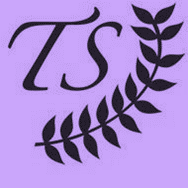 596-0052　大阪府岸和田市並松町3-10Tel　072-439-3038Fax　072-430-2538Email tetsubun@crux.ocn.ne.jpwebsite  http://tetsubun.ec-net.jpカタログ記載上の注意点　 1.  本の外見は程度のよいものから順にNew →Mint →Fine →Very Good →Good →Reading Copyの６段階にランク付けしてあります。Newは新刊書で品切れの場合は通常海外発注可能です。Mintは新刊書として直接出版社から搬入したものか、新品同様の古書ですが品切れの場合、弊社価格で海外発注できません。2.  Ex-Libは図書館の除籍本のことです。3.  OPは現在絶版又は再版予定なし、Pub.ないしはRRPは出版社、製造会社の定価、OP wasは絶版前の価格です。新刊・絶版情報は出版元のWebsite の最新情報等を採用しております。DVD詳細にあるDiscontinuedとは生産中止、再開時期不明の新古品または中古品のことです。RRPは参考小売価格でGardners Entertainmentの情報を採用しております。4.  副題の後にはコメントが入っていることがあります。*は内容説明、‘…’は本のD/W（ダストジャケット）等にある出版社の紹介文からの引用です。5.  商品価格は消費税を含んでおります。在庫水準、為替変動等の理由から価格変更を行いますのであらかじめご了承ください。6.  本在庫目録には入荷途上品や出版予定品も含まれております。7. Forthcoming in とある図書は未出版のため出版社予定価格が修正される場合があり、その場合は弊社価格も変更になります。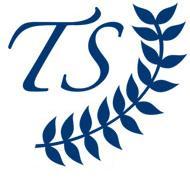 注文方法　 同封の弊社注文書を使い、郵便、FAXまたはEmailでお願いします。同一題名の図書が数多くありますので、電話注文はご遠慮下さい。注文以外の電話でのお問い合わせは午前10時から午後3時まで週5日受付けます。担当者が定期的に海外出張いたしますので、この期間はカタログからのご注文には対応できない場合があります。電話以外でのご発注ご照会は常時受付けます。哲文社洋書取次サービス　 英米の殆どの出版社の新刊書を現地価格で海外発注承ります。発送は年間3回の弊社船便スケジュールに拠り3~4ヶ月程度かかります。航空便での取り寄せの場合別途手数料がかかります。見計納品　 大学図書館向け見計納品承ります。分野、テーマをご指定下さい。一回30点以上、関西近辺のみ。サーチ　 英米国内でのサーチに関しましては現地の同業者と直接連絡がとれるネットワークを確立しております。これにより既に多くの案件においてお客様のお役に立てております。サーチの結果、リプリント、新刊書で入手できた場合は、上記取次図書と同一の取扱いになります。哲文社ブッククラブ優待会員　 入会金3万円で分野別個人会員として登録させていただきます。会員の方は年間最低一回（英米小説、美術史は年数回）の分野別在庫目録の優先配布、会員向け特別カタログの配布、カタログの電子メールによる発信、文献目録提供等の包括的なサーチ・サービスを無償で受けられると同時に、私費での図書購入時に10%の割引を受けられるという特典があります。（割引は会費納入後、上記海外発注新刊書は例外）分野別年会費は500円、複数の在庫目録配布を希望される場合の会費は500円の倍数となります。入会ご希望の方は弊社優待会員申込書をご請求下さい。会員情報は社外秘として扱わせて頂きます。送料　 別途加算お願いします。ご注文総額が10万円以上の場合は、弊社にてご負担申し上げます。学校購入の場合、送料を書籍代として組み込まれたい方はお申し付け下さい。発送は事故防止のため、追跡調査が可能なレターパックないしは宅急便で行います。最低360円かかります。一冊のみのご注文の場合は割高になりますのでご注意願います。支払方法　 商品の到着後、請求書に添付した郵便振替用紙（加入者負担）をご利用頂くか、下記の口座に銀行振込で1週間以内にお願いします。既にご取引がある学校法人のみ2ヶ月以内。場合により先払をお願いすることもあります。◎郵便振替00930-1-310272  ◇三井住友銀行　岸和田支店1444899（普通）有限会社　哲文社ロシア文学Akhmadulina/ Ketchian, Sonia I.  The Poetic Craft of Bella Akhmadulina, Penn State Press, 248pp, 1993, Good, 0271009160, \3,300Akhmatova, Anna  The Complete Poems of Anna Akhmatova, Translated by Judith Hemschemeyer, Edited and with an Introduction by Roberta Reeder, *a complete face-to-face bilingual edition, Zephyr Press/ Canongate, 947pp, 1990, Fine, \3,200Akhmatova, Anna  The Complete Poems of Anna Akhmatova 2 volumes, Translated by Judith Hemschemeyer, Edited and with an Introduction by Roberta Reeder, *a complete face-to-face bilingual edition, Zephyr Press, xxxviii + 650pp + xl + 871pp, 1990, Fine/op/cloth, \22,000Akhmatova/ Amert, Susan  In a Shattered Mirror: The Later Poetry of Anna Akhmatova, ‘when she began writing again in the late 1930’s, her poetry was much changed – formally, thematically, and technically. In contrast to the relative simplicity of the early erotic miniatures, the later poetry speaks in riddles, flaunting its own opacity. The author places the later work in its sociocultural context through close readings of the major texts’, Stanford, 286pp, hard, 1992, Good/op, 0804719829, \2,800Akhmatova/ Dalos, Gyorgy  The Guest from the Future: Anna Akhmatova and Isaiah Berlin, Translated from the German by Antony Wood, John Murray, 250pp, Fine/op, \4,800Akhmatova/ Reeder, Roberta  Anna Akhmatova: Poet and Prophet, ‘is more than just an excellent biography. It gives a vividly rich picture of the lives of the Russian intelligentsia throughout this century, and reveals so much about the land of Russia’ – Stephen Spender, Picador/St.Martin’s, 635pp, paper, 1995, Fine/op, \2,900Akhmatova/ Polivanov, Kontantin  Anna Akhmatova and Her Circle, Compilation and notes by K. Polivanov, Translated from the Russian by Patricia Beriozkina, ‘this powerful collection of 15 memoirs by and about the great poet of the Silver Age of Russian literature is now available to the English-speaking world’, Univ of Arkansas Press, 297pp, paper, 1994, Fine/op, 1557283095, \3,300Akhmatova/ Wells, David  Anna Akhmatova: Her Poetry, *this introduction to the work of Russian poet Anna Akhmatova begins with an account of her life in pre-Revolutionary St Petersburg and Stalinist Russia. It then focuses principally on her poetry, tracing the way her work reflects the tumultuous times in which she lived, Berg, 224pp, paper, 1996, Mint/Pub.£27.99, 9781859730997, \4,200Annensky/ Setchkarev, Vsevolod  Studies in the Life of and Works of Innokentij Annenskij, ‘one of the greatest poets of Russian Symbolism, was neglected by literary scholarship during his lifetime. But as it often happens in the realm of arts he was “discovered” long after his death. .. The author not only discusses in detail Annenskij’s poetry, but he also gives a thorough interpretation of his tragedies and a survey of his literary criticism’, Slavistic Printings and Reprintings series, Mouton, 270pp, hard, 1963, Fine/op, \9,800  Babel/ Luck, Christopher  Figures of War and Fields of Honour: Isaac Babel’s Red Cavalry, *Babel worked as a war correspondent and journalist during the Russian civil war, between his little known cycle of short stories On the Field of Honour and his celebrated Red Cavalry. This is an analysis of the former, of the diary he kept and of the plans and sketches he made’, Keele Univ Press. 288pp, hard, 1996, Mint/Pub.£58, 1853310883,  \2,900Bakhtin, M.M.  The Dialogic Imagination, Four Essays, Edited by Michael Holquist, Translated by Caryl Emerson and M. Holquist, Univ of Texas Press, 478pp, paper, 1990, Fine/Pub. $19.95, 029271534X, \2,100Bakhtin. M.M. Toward a Philosophy of the Act, Translation and Notes by Vadim Liapunov, Edited by V. Liapunov and Michael Holquist, ‘contains the first occurrences of themes that occupied Bakhtin throughout his long career’, Univ of Texas Press, 132pp, paper, 1993, Fine/PB-op, \1,500Bakhtin/ Adlam, C. et al. (eds.)  Face to Face: Bakhtin in Russia and the West, ‘this collection offers unprecedented access to leading Russian research in juxtaposition with important Western scholarship on Bakhtin’, Sheffield Academic Press, 394pp, paper, 1997, Fine/op/was £25, 1850756961, \3,300Bakhtin/ Clark, K. & M. Holquist  Mikhail Bakhtin, ‘the only full-scale biography of him in any language’, Harvard, 398pp, paper, 1984, Very Good, \2,900Bakhtin/ Danow, David  The Thought of Mikhail Bakhtin: From Word to Culture, ‘beginning with Bakhtin’s assumption that the Word represent the foundation of all human communication, this study proceeds to take up his understanding of the novel, regarded by him as the quintessential modern text’, St.Martin’s Press, 166pp, paper, 1991, Fine/op, 0312056095, \8,500Bakhtin/ Dentith, Simon  Bakhtinian Thought: An introductory reader, Critical readers in theory and practice series, ‘provides a lucid and approachable introduction of the work of Bakhtin and his circle, taking the reader helpfully through the many areas of their work’, Routledge, 281pp, paper, 1996, Fine/Pub.£25.99, 9780415118996, \4,000Bakhtin/ Emerson, Caryl  The First Hundred Years of Mikhail Bakhtin, ‘examines the role of his ideas in the post-Stalinist revival of the literary profession’, Princeton, 309pp, hard, 1997, Mint/Pub.$41.50, 069105049X, \3,800Bakhtin/ Felch, S.M. & P.J. Contino (eds.)  Bakhin and Religion: A Feeling for Faith, *a collection of 8 original essays, contributed by Alan Jacobs, Graham Pechey, Ruth Coates, Sergei Averintsev, Charles Lock, Alesandar Mihailovic, Radall R. Poole, Caryl Emerson, with an appendix: M.M. Bakhtin’s Lectures and Comments of 1924-1925 From the Notebooks of L.V. Pumpiansky, Northwestern Univ Press, Mint/Pub.$79.95, 0810118246, \6,500Bakhtin/ Gardner, Michael  The Dialogics of Critique: M.M. Bakhtin and the Theory of Ideology, ‘most critical studies have concentrated on Bakhtin as a literary theorist. This book challenges that view, depicting him as a social thinker with a significant contribution’, Routledge, 266pp, paper, 1992, Mint/op/was $24.99, \3,500Bakhtin/ Haynes, Deborah J.  Bakhtin Reframed: Interpreting Key Thinkers for the Arts, I.B. Tauris, 160pp, paper, 2013, New/Pub. £12.99, 978178076512, \2,000Bakhkin/ Hirschkop, K & D. Shepherd (eds.)  Bakhtin and Cultural Theory, ‘offering a wide-ranging and provocative exploration of the relevance of Bakhtin’s for such key areas of cultural studies as aesthetics, reception theory, discourse of colonialism, linguistics, women’s studies and theories of body’, Manchester Univ Press, 234pp, paper, 1993, Fine, 0719021656, \5,800Bakhtin/ Mandelker, Amy (ed.)  Bakhtin in Contexts: Across the Disciplines, with an introduction by Caryl Emerson, *being divided into 2 parts: Bakhtin and Literary Studies, contributed by Gary S. Morson, et al., and Bakhtin and Social Theory, interdisciplinary essays, Northwestern Univ Press, 226pp, hard, 1995, Mint/HB-op/was $69.95/cloth, 081011268X, \3,900Bakhtin/ Morson, Gary Saul (ed.)  Bakhtin: Essays and Dialogues on His Work, ‘explores Bakhtin’s literary and linguistic theory and its implication for theory in general and for critical practice. A theoretical approach is combined with applications to works by Rabelais, Tolstoy, and Diderot’, Univ of Chicago Press, 205pp, paper, 1990, Fine/PB-op, \2,500Bakhtin/ Morson, G.S. & C. Emerson  Mikhail Bakhtin: Creation of a Prosaics, ‘first book in any language to offer a comprehensive study of all of Bakhtin’s major works and concepts, this monumental work is designed as both an introduction and a theoretical analysis’, Stanford, 552pp, paper, 1997, Fine, 0804718229, \3,500Bakhtin/ Morson, G.S. & C. Emerson (ed.)  Rethinking Bakhtin: Extensions and Challenges, ‘Essays in Rethinking Bakhin extend Bakhtin’s concepts in important new directions and challenge Bakhtin’s own use of his most cherished ideas. Four sets of paired essays explore the theory of parody, the relation of de Man’s poetics to Bakhtin’s dialogics, Bakhtin’s approach to Tolstoy and ideological literature generally, and the dangers of dialogue, not only in practice but also as an ideal’, Northwestern Univ Press, 340pp, paper, 1989, Mint/op/was $24, 0810108100, \3,000Bakhtin/ Renfrew, Alastair  Mikhail Bakhtin, Routledge Critical Thinkers, Routledge, 200pp, paper, 2008, New/Pub. £17.99, 9780415319690, \2,800Bakhtin/ Tihanov, Galin  The Master and the Slave: Lukacs, Bakhtin, and the Ideas of Their Time, *a comparative study in the history of ideas which seeks to make an innovative examination of the intellectual background, affiliations and contexts of two major 20th-century thinkers and an historical interpretation of their work in aesthetics, cultural theory, literary history and philosophy, Oxford, 342pp, hard, 2000, New/Pub.£105, 9780198187257, \16,400 Belinskij/ Terras, Victor  Belinskij and Russian Literary Criticism: The Heritage of Organic Aesthetics, ‘discusses the evolution of Belinskij’s aesthetics, including those ideas that influenced his thought’, Univ of Wisconsin Press, 313pp, hard, 1974, Good/op/Ex-Lib/No DW, \2,500Bely/ Alexandrov, Vladimir E.  Andrei Bely: The Major Symbolist Fiction, Harvard, 221pp, hard, 1985, Good/op, \4,500Bely/ Elsworth, J.D.  Andrey Bely: A Critical Study of the Novels, Cambridge Studies in Russian Literature, Cambridge, 271pp, hard, 1983, Fine/op/was $74.95, \8,500Bely/ Malmstad, John E. (ed.)  Andrey Bely: Spirit of Symbolism, Studies of Hariman Institute, *a collection of 10 original essays, Cornell, 375pp, hard, 1987, Mint/Pub.$62.50/cloth, 0801419840, \3,900Bely/ Malmstad, John E. (ed.)  Andrey Bely: Spirit of Symbolism, Cornell, 375pp, paper, 1987, Good/op/was $25, \1,800Blok/ Kemball, Robin  Alexander Blok: a study in rhythm and metre, ‘it is the first large-scale study in any language specifically devoted to an examination of Blok’s poetic technique. The absence of any such study hitherto is the more surprising when one considers that, as one eminent critic put it: “Blok’s mastery is first and foremost a rhythmical one, and it would be hard to name a poet in whose work intonation and melody are of greater importance” – (G. Adamovic)’, Mouton, 539pp, hard, 1965, Mint/op, \18,000 Blok/ Pyman, Avril  The Life of Aleksandr Blok 2 vols., Volume I The Distant Thunder 1880-1908, Volume II The Release of Harmony 1908-1921, ‘Pyman’s biography is the product of research into Russian sources undertaken over a period of almost fifteen years in which she lived and worked in the Soviet Union and was given access to important unpublished Blok material, much of it as yet only selectively used by Soviet scholars’, Oxford, 804pp, hard, 1979-80, Fine/op, \13,300Blok/ Reeve, F.D.  Aleksandr Blok: Between Image and Idea, ‘Aleksandr Blok was not only the finest Russian Symbolist poet but also the greatest Russian poet from the turn of this century to the 1920s. F.D. Reeve’s study analyzes Blok’s vivid, mystical, haunting poetry against the background of Blok’s life and of the Russian Symbolist movement, against the critical theory and the political restiveness of the times’, Columbia, 278pp, hard, 1962, Very Good, \9,500Blok/ Vogel, Lucy E.  Aleksandr Blok: The Journey to Italy, with English Translations of the Poems and Prose Sketches on Italy, ‘studies the Italian Poems in the light of Blok’s notebook, his letters, and an unfinished series of prose sketches’, Cornell, 301pp, hard, 1973, Fine/op, \8,500Brodsky/ Bethea, David M.  Joseph Brodsky and the Creation of Exile, *seeks to ‘examine the concept of exile as it relates to Brodsky’s life and art’, Princeton, 317pp, hard, 1994, Mint/op/was $55, \2,900Brodsky/ Loseff, L. & V. Polukhina (eds.)  Brodsky’s Poetics and Aesthetics, *a collection of original articles including critical analysis of his individual works, wide-ranging examination of the diversity of Brodsky’s style and themes, Macmillan, 211pp, hard, 1990, Fine/op, \15,000Brodsky/ MacFadyen, David  Joseph Brodsky and the Baroque, ‘the assessment of the poet’s Weltanschauung as essentially Baroque leads to a definition of his final role as a cross-cultural, bilingual essayist’, McGill-Queen’s Univ Press/Liverpool, 258pp, hard, 1998, Mint/Pub.$70, \3,500Brodsky/ Polukhina, Valentina  Joseph Brodsky: A Poet for Our Time, Cambridge Studies in Russian Literature, Cambridge, 324pp, hard, 1989, Fine/op/was £45, \5,800Brodsky/ Volkov, Solomon  Conversations with Joseph Brodsky: A Poet’s Journey Through the Twentieth Century, Translated by M. Schwartz, Free Press/Simon & S., 306pp, hard, 1998, Mint/Pub.$25, 068483572X, \2,500Bryusov/ Grossman, Joan D. (ed.)  The Diary of Valery Bryusov 1893-1905, With Reminiscences by V.F. Khodasevich and Marina Tsvetaeva, California, 234pp, hard, 1980, Fine/op/cloth, \3,500Bulgakov/ Barratt, Andrew  Between Two Worlds: A Critical Introduction to The Master and Margarita, ‘the story of Christ’s passion curiously interwoven with a modern love-story’, Oxford, 347pp, hard, 1987, Fine/op, \15,000Bulgakov, Mikhail  The Early Plays of Mikhail Bulgakov, Edited by Ellendea Proffer, *includes The Days of the Turbins, Zoya’s Apartment, Flight, The Crimson Island, and A Cabal of Hypocrites, Indiana Univ Press, 448pp, hard, 1972, Fine/op, \2,500Bulgakov/ Haber, Edythe C.  Mikahail Bulgakov: The Early Years, Harvard UP, xiii+285pp, hard, 1998, New/Pub. $74.00, 9780674574182, \8,900Bunin/ Woodward, James B.  Ivan Bunin: A Study of His Fiction, ‘a masterful combination of critical interpretation and description, revealing a vivid picture of both the art and the mind of the artist’, Univ of North Carolina Press, 275pp, hard, 1980, Fine/op, \2,800Chekhov/ Gottlieb, Vera & Paul Allain (eds.)  The Cambridge Companion to Chekhov, *includes essays on topics such as Chekhov as a writer, Chekhov and women, and the Chekhov comedies and stories, Cambridge, 328pp, paper, 2000, New/Pub.£24.99, 9780521589178, \3,900Chekhov/ Jackson, Robert Louis (ed.)  Reading Chekhov’s Text, Studies in Russian Literature and Theory, *a collection of 19 original essays, discussing Chekhov’s short stories and plays, contributed by R.L. Jackson, M. Senderovich, V. Goldstein, R. Peace, G.S. Morson among other eminent scholars, Northwestern Univ Press, 264pp, hard, 1993, Mint/op/Cloth, \2,900Chekhov/ Karlinsky, Simon (ed)  Anton Chekhov’s Life and Thought: Selected Letters and Commentary, Translated by Michael Henry Heim, *originally published by Harper & Row in 1973 as Letters of Anton Chekhov, ‘weighted heavily toward the correspondence dealing with literary and intellectual matters, this extremely informative collection provides fascinating insight into Chekhov’s development as a writer’, Northwestern Univ Press, 508pp, paper, 1999, Mint/Pub.$39.95, 0810114607, \3,800Chekhov/ Malcolm, Janet  Reading Chekhov: A Critical Journey, Granta Books, 210pp, paper, 2003, Mint/Pub. £8.99, 9781862076358, ￥1,200Chekhov/ Magarshack, David  The Real Chekhov, George Allen & Unwin, 249pp, hard, 1972, Good, 0048910049, \2,000Chekhov/ Pitcher Harvey  The Chekhov Play: A New Interpretation, University of California Press, 228pp, paper, 1973, Good, 0520053117, \2,000Chekhov/ Rayfield, Donald  Anton Chekhov: A Life, ‘the definitive biography of Chekhov’, Holt, 704pp, hard, 1998, Mint/Pub.$34, \2,800Chekhov/ Rayfield, Donald  The Cherry Orchard: Catastrophe and Comedy, Twayne’s Masterwork Studies No.131, ‘Rayfield argues that The Cherry Orchard (1904) – with its intrinsic textual richness, linguistic power, and subtlety – can be best understood when read as a dramatic culminations\ of the dramatist’s major plays’, Twayne, 161pp, paper, 1994, Mint/Pub.$19, \2,200Chekhov/ Styan, J.L.  Chekhov in Performance: A Commentary on the Major Plays, ‘Styan demonstrates the development of Chekov’s skills as a dramatist and discusses stage action, portrayal of character, differing twentieth-century productions and the audience reactions they evoked’, Cambridge, 349pp, hard, 1971, Good/op, \2,500Chekhov/ Turkov, Andrei  Anton Chekhov and His Times, Compiled and With an Introduction by A. Turkov, Translated from the Russian by Cynthia Carlile and Sharon McKee, Univ of Arkansas Press, 327pp, hard, 1995, Mint/op/was $29.95, \3,300Chekhov/ Valency, Maurice  The Breaking String: The Plays of Anton Chekhov, Oxford, 324pp, hard, 1966, Good/op, \3,500Chekhov/ Winner, Thomas  Chekhov and His Prose, *tracing the ‘development of Chekhov’s style from its start to its perfection’, Holt, Rinehart and W., 263pp, hard, 1966, Good/op, \3,800 Dostoevsky/ Anderson, Roger B.  Dostoevsky: Myths of Duality, *discussing The Double, Notes from Underground, Crime and Punishment, The Idiot, The Devils, and Karamazov, University Presses of Florida, 186pp, paper, 1986, Mint/op, \5,800Dostoevsky/ Bakhtin, Mikhail  Problems of Dostoevsky’s Poetics, Edited and Translated by Caryl Emerson, Introduction by Wayne C. Booth, Theory and History of Literature, Volume 8, ‘is not only a major twentieth-century contribution to Dostoevsky studies, but also one of the most important theories of the novel in our century’, Univ of Minnesota Press, 377pp, paper, 1997, Very Good/Pub.$18.95, 0816612285, \1,900Dostoevsky/ Belknap, Robert L.  The Genesis of The Brothers Karamazov: The Aesthetics, Ideology, and Psychology of Making a Text, ‘continues and complements Belknap’s earlier work, tracing Dostoevsky’s last, great novel to its sources and exploring the works Dostoevsky read and consciously employed in constructing it’, Northwestern Univ Press, 209pp, paper, 1990, Mint/Pub.$17.95, 0810108461, \2,500Dostoevsky/ Carter, Stephen K.  The Political and Social Thought of F.M. Dostoevsky, Garland, 300pp, hard, 1991, Good, 0815301316, \7,000Dostoevsky/ Cassedy, Steven  Dostoevsky’s Religion, Stanford, 204pp, hard, 2005, Very Good, 0804751374, \5,600Dostoevsky/ Catteau, Jacque  Dostoyevsky and the Process of Literary Creation, Cambridge Studies in Russian Literature, ‘a detailed attempt to re-examine Dostoyevsky the artist, tracing the creative process from its beginnings in the notebooks to its expression in the novels’, Cambridge, 553pp, hard, 1989, Mint/Pub.£93, 9780521324366, \9,500Dostoevsky/ Dostevsky, Fyodor The Notebooks for The Idiot, Chicago, 252pp, paper, 1967, Good, 0226159612, \3,000Dostoevsky/ Dostoevsky, Fyodor  The Notebooks for The Brothers Karamazov, Chicago, 279pp, hard, 1971, Good, 0226159671, \5,000Dostoevsky/ Fanger, Donald  Dostoevsky and Romantic Realism: A Study of Dostoevsky in Relation to Balzac, Dickens, and Gogol, Harvard/U of Chicago Press, 307pp, hard, 1965, Good/op, \3,500Dostoevsky/ Frank, Joseph  Dostoevsky: Mantle of the Prophet, 1871-1881, Robson Books, 784pp, hard, 2002, Very Good, 1861055145, \3,500Dostoevsky/ Frank, Joseph  Dostoevsky: The Miraculous Years, 1865-1871, Princeton, 523pp, paper, 1995, Mint, 0691015872, \4,500Dostoevsky/ Frank, Joseph  Dostoevsky: The Seeds of Revolt, Robson Books, 401pp, paper, 1977, Very Good, 0860517209, \3,800Dostoevsky/ Frank, Joseph  Dostoevsky: The Stir of Liberation, 1860-1865, Robson Books, 395pp, hard, 1986, Good, 0860514242, \4,800Dostoevsky/ Frank, Joseph  Dostoevsky: The Years of Ordeal, 1850-1859, Princeton, 320pp, paper, Good, 069101422, \2,500Dostoevsky/ Goldstein, David I.  Dostoevsky and the Jews, Foreword by Joseph Frank, Univ of Texas Press, 231pp, hard, 1981, Fine/op, \3,900Dostoevsky/ Grossman, Leonid  Dostoevsky: His Life and Work, Bobbs-Merrill, 647pp, hard, Good,0672519127, \5,500Dostoevsky/ Holquist, Michael  Dostoevsky and the Novel, *focusing ‘Dostoevsky’s own concerns in novel writing, namely, identity and time’, Northwestern Univ Press, 202pp, paper, 1986, Mint/op, \1,000Dostoevsky/ Jackson, Robert L.  Dostoevskij’s Underground Man in Russian Literature, Mouton, 223pp, hard, 1958, Very Good/op, \25,000Dostoevsky/ Jackson, Robert L.  Dialogue with Dostoevsky: The Overwhelming Questions, Stanford, 346pp, paper, 1993, Fine/op, 0804728038, \7,500Dostoevsky/ Jackson, Robert L.  The Art of Dostoevsky: Delirium and Nocturnes, Princeton, 380pp, hard, 1981, Fine/op/was $59.50, \13,000Dostoevsky/ Jones, Malcolm V.  Dostoyevsky After Bakhtin: Rereading in Dostoyevsky’s Fantastic Realism, *taking well known texts by Dostoyevsky in turn, the author approaches his subject in the light of recent developments in Dostoyevsky studies and in critical theory. He takes as his starting point the vexed question of Dostoyevsky’s “fantastic realism”, which he attempts to redefine, Cambridge, 239pp, paper, 2005, New/Pub.£30.99, 9780521021364, \4,800Dostoevsky/ Jones, Malcolm V.  Dostoyevsky: The Novel of Discord, Novelists and Their World series, Elek, 236pp, hard, 1976, Fine/op, \4,800Dostoevsky/ Jones, Malcolm V. (ed.)  New Essays on Dostoyevsky, Cambridge, 252pp, hard, 1983, Fine/op/was $69.95, \4,800Dostoevsky/ Kabat, Geoffrey C.  Ideology and Imagination, Colombia, 201pp, hard, 1978, Very Good/op, 0231044224, \3,500Dostoevsky/ Knapp, Liza  The Annihilation of Inertia: Dostoevsky and Metaphysics, Studies in Russian Literature and Theory, ‘while Dostoevsky welcomed new scientific ideas that seems to validate his yearning for the infinite and the eternal, he never suggested that faith in God (or his existence) depends on scientific proof of any sort’, Northwestern UP, 327pp, hard, 1996, Mint/op/cloth, \15,000Dostoevsky/ Leatherbarrow, W.J. (ed.)  A Devil’s Vaudeville: The Demonic in Dostoevsky’s Major Fiction, Northwestern UP, 210pp, hard, 2005, Very Good/ No DW, 0810120496, \12,000Dostoevsky/ Leatherbarrow, W.J.  Fedor Dostoevsky: a Reference Guide, G.K. Hall Co, 317pp, hard, 1990, Good, 0816189412, \7,500Dostoevsky/ Leatherbarrow, W.J. (ed.)  The Cambridge Companion to Dostoevskii, *key dimensions of Dostoevskii’s writing and life are explored in this collection of specially commissioned essays, Cambridge, 260pp, paper, 2002, New/Pub.£22.99, 9780521654739, \3,600Dostoevsky/ Leatherbarrow, W.J. (ed.)  Dostoevskii and Britain, *charting Dostoevsky’s relationship to, and reception in, Britain, this study offers a range of material on Dostoevskii’s visit to Britain, the extent to which he drew inspiration from British writers and thinkers, and the impact he made on subsequent British culture, Berg, 312pp, hard, 1995, Mint/Pub.£50, 0854967842, \6,500Dostoevsky/ Lary, N.M.  Dostoevsky and Dickens, RKP, 172pp, hard, 1973, Very Good, 0710075545, \2,100Dostoevsky/ Lord, Robert  Dostoevsky: Essays and Perspectives, Chatto & Windus, 254pp, hard, 1970, Good, \10,000Dostoevsky/ MacPike, Loralee  Dostoevsky’s Dickens: A Study of Literary Influence, Prior, 223pp, hard, 1981, Good, \3,500Dostoevsky/ Meerson, Olga  Dostoevsky’s Taboos, with an Introduction Note by Horst-Jurgen Gerigt and a Preface by Robert L. Belknap, Dresden Univ Press, 250pp, hard, 1998, Mint/op, \12,000Dostoevsky/ Miller, Robin Feuer  The Brothers Karamazov, Twayne, 156pp, hard, 1992, Very Good, 0805780602, \6,200Dostoevsky/ Miller, Robin Feuer  Dostoevsky and The Idiot: Author, Narrator, and Reader, Harvard, 296pp, hard, 1981, Fine/op/No DW, \6,800Dostoevsky/ Minihan Michael, A  Dostoevsky: His Life and Work, Princeton, 687pp, paper, 1973, Very Good, 0691012997, \3,800Dostoevsky/ Morson, Gary Saul  The Boundaries of Genre: Dostoevsky’s Diary of a Writer and the Tradition of Literary Utopia, ‘Morson examines a number of key topics in contemporary literary theory, including the nature of literary genres and their relation to interpretation’, Northwestern Univ Press, 219pp, paper, 1981, Mint/Pub.$15.95, 0810108119, \3,200Dostoevsky/ Nuttall, A.D.  Dostoevsky’s Crime and Punishment: Murder as Philosophic Experiment, S.U.P, 126pp, paper, 1978, Good, 856210722, \6,000Dostoevsky/ Panichas, George A.  The Burden of Vision: Dostoevsky’s Spiritual Art, ‘Panichas devotes himself to a careful assessment of the religious themes and meanings of Dostoevsky’s major novels: Crime and Punishment, The Idiot, The Devils, A Raw Youth, and The Brothers Karamazov. Throughout, Prof. Panichas sees Dostoevsky’s religious imagination in its radical, prophetic, and eschatological dimensions’, Gateway Editions, 216pp, paper, 1985, Fine/op, \2,200Dostoevsky/ Paperno, Irina  Suicide As a Cultural Institution in Dostoevsky’s Russia, ‘in the 19th century, and especially in Russia, suicide became the focus for discussion of such issues as the immortality of the soul, free will and determinism, the physical and the spiritual, the individual and the social’, Cornell, 331pp, paper, 1997, Fine/op/was $20.95, 0801484251, \2,000Dostoevsky/ Passage, Charles E.  Dostoevski the Adapter, North Carolina UP, 203pp, hard, 1954, Good/No DW, \3,800Dostoevsky/ Pattison, G. & D.O. Thompson (eds.)  Dostoevsky and the Christian Tradition, Cambridge Studies in Russian Literature, ‘the aim of this collection is not to abstract his religious teaching from his literary works, but to explore the interaction between his Christian faith and his writing. The essays cover such topics as temptation, grace and law, Dostoevsky’s use of the gospels and hagiography, Trinitarianism, and the Russian tradition of the veneration of icons, as well as reading aloud, and dialogism’, Cambridge, 327pp, paper, 2008, New/Pub. £24.99, 9780521062954, \3,900Dostoevsky/ Rosenshield, Gary  Crime and Punishment: The techniques of the Omniscient Author, The Peter de Ridder Press, 138pp, paper, 1978, Good,9031601047, \3,500Dostoevsky/ Rowe, William Woodin  Dostoevsky: Child and Man in His Works, New York UP & London UP, 242pp, hard, 1968, Good, \5,000*Dostoevsky/ Scanlan, James P.  Dostoevsky the Thinker, ‘for all his distance from formal philosophy, F. Dostoevsky was one of the most philosophical of writers. In works from fictional masterpieces to little-known nonfiction prose, he grappled with the ultimate questions about the nature of humankind’, Cornell, 272pp, hard, 2002, Fine/op/was $29.95, 0801439949, \3,700Dostoevsky/ Seduro, Vladimir  Dostoyevski in Russian Literary Criticism, 1846-1956, Octagon Books, 412pp, hard, 1957, Good/No DW, 0374972583, \4,800Dostoevsky/ Sekirin, Peter  Dostoevsky Archive, Firsthand Accounts of the Novelist from Contemporaries’ Memoirs and Rare periodicals, McFarland, 383pp, Mint/Pub.$72.50/cloth, 0786402644, \6,500Dostoevsky/ Stellino, Paolo  Nietzsche and Dostoevsky: On the Verge of Nihilism, New Edition, Peter Lang AG,  247pp, paper, 2015, New/Pub. £50, 9783034316705, \7,800Dostoevsky/ Straus, Nina Pelikan  Dostoevsky and the Woman Question, St. Martin’s Press, 191pp, hard, 1994, Good, 0333619633, \12,000Dostoevsky/ Terras, Victor  The Young Dostoevsky (1846-18499): A Critical Study, Slavistic Printings and Reprintings series, Mouton, 326pp, hard, 1969, Good/op/some pencil markings, \12,000Dostoevsky/ Thompson, Diane Oenning  The Brothers Karamazov and the Poetics of Memory, Cambridge, 358pp, hard, 1991, Fine/op/was £50, \6,500Dostoevsky/ Wasiolek, Edward  Dostoevsky :The Major Fiction, The M.I.T. Press, 255pp, paper, 1964, Good, 026273026X, \4,000Dostoevsky/ Williams, Rowan  Dostoevsky: Language, Faith, and Fiction, Continuum Publishing, 304pp, paper, 2009, New/Pub. £16.99, 9781441183880, \2,600Esenin/ McVay, Gordon  Esenin: A Life, ‘Esenin lived in an extraordinary historical period, during the years before and after the October Revolution; he is seen here within the framework of his times’, Paragon House, 352pp, paper, 1988, Fine/op, \7,500Garshin/ Henry, Peter  A Hamlet of his Time: Vsevolod Garshin, The Man, his Works, and his Milieu, Willem Meeuws, Oxford, 408pp, hard, 1983, Fine/op, \9,800Gogol/ Driessen, F.C.  Gogol as a Short-Story Writer, Mouton, 243pp, hard, 1965, Good/Ex-Lib, \12,000Gogol/ Fanger, Donald  The Creation of Nikolai Gogol, ‘the most comprehensive, balanced and scholarly critical study of Gogol that has yet appeared outside Russia’ – TLS, Harvard, 318pp, paper, 1979, Very Good/op, \3,300Gogol/ Karlinsky, Simon  The Sexual Labyrinth of Nikolai Gogol, Harvard, 333pp, 1976, Mint/op, \3,300Gogol/ Karlinsky, Simon  The Sexual Labyrinth of Nikolai Gogol, Chicago, 344pp, paper, 1992, Mint/op, 9780226425276, \2,200Gogol/ Lindstrom, Thaïs S.  Nikolay Gogol, Twayne, 216pp, hard, 1974, Good/No DW, 0805723773, \2,500Gogol/ Magarshack, David  Gogol: A Life, Grove Press, 328pp, hard, 1957, Good, \1,500Gogol/ Maguire, Robert A.  Exploring Gogol, Stanford, 409pp, paper, 1994, Good, 0804726817, \9,800Gogol/ Maguire, Robert A.  Gogol from the Twentieth Century, Princeton, 415pp, hard, 1974, Good/No DW, \4,900Gogol/ Fusso, Susanne(eds.)  Essays on Gogol: Logos and the Russian Word, Northwestern UP, 291pp, paper, 1992, Very Good, 0810111918, \3,200Gogol/ Zeldin, Jesse  Nikolai Gogol’s Quest for Beauty: An Exploration into His Works, ‘Zeldin gives a critical commentary on Gogol’s individual works, explaining how each relates to one central ethical and moral theme: the identification of beauty with reality’, Regents Press of Kansas, 254pp, hard, 1978, Fine/op, \3,300Gorky, Maxim  Selected Letters, Translated and edited by Andrew Barratt and Barry P. Scherr, ‘contains 177 letters, written between 1899 and Gorky’s death in 1936’, Oxford, 391pp, hard, 1997, Mint/op/was $65, 0198151756, \5,800Gorky/ Borras, F.M.  Maxim Gorky the Writer: An Interpretation, ‘attempts to place him as an artist in relation to his time and to evaluate his best work independently of propaganda and political factors’, Oxford, 195pp, hard, 1967, Good/op/Ex-Lib, \3,500Gorky/ Clows, Edith W.  Maksim Gorky: a reference guide, *an annotated bibliography up to 1986, G.K. Hall, 264pp, hard, 1987, Mint/op, \4,500Groky/ Muchnic, Helen  From Gorky to Pasternak: Six Modern Russian Writers, Methuen, 438pp, hard, 1963, Good, \3,800Grossman/ Ellis, Frank  Vasiliy Grossman: The Genesis and Evolution of a Russian Heretic, *Vasiliy Grossman is generally regarded as one of the major Russian prose writers of this century. This book offers a study of his work, Berg, 256pp, hard, 1994, Fine/op, 085496830X, \18,000Gumilev, Nikolai S.  Selected Works of Nikolai S. Gumilev, Selected and Translated by Burton Raffel & Alla Burago, Introduction by Sidney Monas, ‘Gumilev was a poet, editor, and critic; a charismatic teacher who became one of the founders of Russian literary modernism’, State Univ of New York Press, 258pp, hard, 1971, Mint/op/26x19, \5,800    Gumilev/ Lapeza, David  Nikolai Gumilev: On Russian Poetry, Ardis, 192pp, hard, 1977, Good, 0882331000, \4,500Jakobson/ Pomorska Krystyna  Jakobsonian Poetics and Slavic Narrative: From Pushkin to Solzhenitsyn, Duke University Press, 323pp, hard, Fine/op, 1992, 0822312336, \3,500Karamzin/ Hammarberg, Gitta  From the Idyll to the Novel: Karamzin’s Sentimentalist Prose, ‘Karamzin was the foremost Russian representative of the late eighteenth-century Sentimentalist movement. In this study, Gitta Hammarberg makes use of recent advances in literary theory (especially those based on the work of Bakhtin and Voloshinov) in order to develop a new theory of Sentimentalist literature, which she applies to Karamzin’s prose fiction’, Cambridge, 348pp, hard, 1991, Mint/Pub.£65, 0521383102, \4,800Khlebnikov/ Cooke, Raymond  Velimir Khlebnikov: A Critical Study, Cambridge, 247pp, hard, 1987, Very Good/Pub.£97.99, 9780521326704, \6,500Khlebnikov/ Cooke, Raymond  Velimir Khlebnikov: A Critical Study, Cambridge, 247pp, paper, 2006, New/Pub. £27.99, 9780521031738, \4,400Khodasevich/ Bethea, David M.  Khodasevich: His Life and Art, ‘Bethea introduces to the Western reader the life and art of a literary figure described by Vladimir Nabokov as the greatest Russian poet of the 20th century. Khodasevich rose to prominence in Moscow and Petersburg literary circles before his emigration in 1922. Then, along with Marina Tsvetaeva, he became a major poetic voice for Russian art and culture in exile’, Princeton, 404pp, hard, 1983, Mint/Pub.$58, 0691065594, \4,500Kuzmin/ Malmstad, John E. & N. Bogomolov  Mikhail Kuzmin: A Life in Art, *a biography of Mikhail Kuzmin (1872-1936) based largely on his private papers and diary and contributing to the discovery and appreciation of an interesting period in Russia’s long suppressed gay history, Harvard, 463pp, hard, 1999, Mint/Pub.$56, 067153087X, \1,800 Lermontov/ Barratt, Andrew & A.D.P. Briggs  A Wicked Irony: The Rhetoric of Lermontov’s A Hero of Our Time, ‘providing a detailed examination of the novel and a new interpretative approach. Taking in turn each of the stories in A Hero of Our Time, the authors analyse the rhetorical strategies devised by the narrators. In so doing, they determine the nature of the irony running through the novel’, Bristol Classical Press, 144pp, paper, 1989, Mint/op/was £9.99, \2,200Lermontov/ Liberman, Anatoly  Mikhail Lermontov Major Poetical Works, Croom Helm, 635pp, hard, 1983, Very Good, 0709916183, \15,000Mandelstam/ Baines, Jennifer  Mandelstam: The Later Poetry, ‘Baines’ concern is to dispel the view that Mandelstam’s later poetry is weak or obscure and to clarify the many misconceptions which have surrounded it’, Cambridge, 269pp, hard, 1976, Good/HB-op, \4,500Mandelstam/ Koubourlis, Demetrius J.  A Concordance to the Poems of Osip Mandelstam, Cornell UP, 678pp, hard, 1974, Good/No DW, 0801408067, \3,500Mandelstam/ Nilsson, Nils Ake  Osip Mandel’stam: Five Poems, Acta Universitatis Stockholmiensis, Stockholm Studies in Russian Literature 1, Almqvist & Wiksell, 87pp, paper, 1974, Fine/op, \3,800Mandelstam/ Pollack, Nancy  Mandelstam the Reader, ‘Pollack presents a set of close readings of the late verse and prose of Osip Mandelstam (1891-1938)’, Johns Hopkins, 217pp, hard, 1995, Fine/op,  \9,500Mandelstam/ Taranovsky, Kiril  Essays on Mandel’stam, Harvard Slavic Studies Volume VI, ‘while working with Mandel’stam’s poetry line by line, I became convinced that his poetic themes and images needed to be studied in the broad context of both his poetry and his prose writings’, Harvard, 190pp, hard, 1976, Mint/op/cloth, \4,500Mayakovsky/ Brown, Edward J.  Mayakovsky: A Poet in the Revolution, ‘Mayakovsky contributed to the cultural life of Soviet Russia not only as a lyric poet but as a playwright, graphic artist, and satirist of the conventional art forms of his day. By examining his art in terms of his life, Brown shows how intensely personal it was and how bound up in the literary and political history of his time’, Paragon House/Princeton, 396pp, paper, 1988, Fine/op, \3,800Mayakovsky/ Brown, Edward J.  Mayakovsky: A Poet in the Revolution, Princeton, 396pp, hard, 1973, Very Good/op, \5,800Mayakovsky/ Humesky, Assya  Majakovskij and his Neologisms, ‘the purpose of this work is to catalogue the linguistic innovations in the poetry of Vladimir Majakovskij and to discusses their structure and their semantic and stylistic values’, Rausen Pub., 288pp, paper, 1964, \3,500Mayakovsky/ Woroszylski, Wiktor  The Life of Mayakovsky, Translated from the Polish by Boleslaw Taborski, ‘the book is the product of 5 years’ research among previously unpublished documents in the Soviet Union. It is the story of a tormented genius whose hatred of all restraint came into conflict with his dedication to the State, and drove him to suicide at the age of 36’, Gollanz, 571pp, hard, 1972, Good/op/Ex-Lib, \3,500Meyerhold/ Braun, Edward  Meyerhold: a Revolution in Theatre, ‘uses eye-witness accounts to bring to life Meyerhold’s productions, their genesis, the problems the director encountered’, Univ of Iowa Press, 347pp, hard, 1995, Fine/HB-op/ was $35/No DW, \2,700Meyerhold/ Pitches, Jonathan  Vsevolod Meyerhold, Routledge, 162pp, paper, 2003, Very Good, 0415258847, \2,400Nabokov/ Nabokov, Vladimir  Nabokov’s Butterflies: Unpublished and Uncollected Writings, *includes his 40-page afterword to The Gift, newly translated from the Russian by Dimitri Nabokov, Beacon Press, 782pp, hard, 2000, Mint/op/was $45, \7,500Nabokov/ Rampton, David  Vladimir Nabokov, Modern Novelists series, ‘analyses the novels’ dialectical as well as their exemplary force, and their challenges to all sorts of aesthetic and moral assumptions’, Macmillan, 143pp, hard, 1993, Mint/Pub.£37.50, \2,000Nabokov/ Toker, Leona  Nabokov: Mystery of Literary Structures, ‘focuses on the particular structural principle, by means of which each novel relates form to content, theme to technique’, Cornell, 257pp, hard, 1989, Mint/Pub.$52.50, 0801422116, \4,500Nekrasov/ Birkenmayer, Sigmund  Nikolaj Nekrasov: His Life and Poetic Art, Slavistic Printings and Reprintings series 74, Mouton, 204pp, hard, 1968, Good/op/Ex-Lib, \14,000Pasternak/ Barnes, Christopher  Boris Pasternak: A Literary Biography, volume 1, 1890-1928, Cambridge, 507pp, hard, 1989, Good, 0521259576, \7,500Pasternak/ Barnes, Christopher  Boris Pasternak: A Literary Biography, volume 2, 1928-1960, Cambridge, 491pp, hard, 1998, Very Good, 0521, 259584, \14,000Pasternak/ de Mallac, Guy  Boris Pasternak: His Life and Art, Foreword by Rimvydas Silbajoris, ‘de Mallac examines the parallel course of Pasternak’s literary career and the early artistic, musical, philosophical, and literary influences that inspired his first efforts in verse and sustained him through a productive, if often frustrated, career that culminated in Doctor Zhivago’, Univ of Oklahoma Press, 476pp, hard, 1981, Fine/op/26x18, \7,500Pasternak/ Fleishman, Lazar  Boris Pasternak: The Poet and His Politics, Harvard, 359pp, hard, Good/Ex-Lib/No-front free pp, 0674079051, \3,000Pasternak/ Hughes, Olga R.  The Poetic World of Boris Pasternak, Princeton, 192pp, hard, 1974, Good/Ex-Lib, \2,000Pasternak/ Livingstone, Angela  Pasternak: Doctor Zhivago, Landmarks of World Literature series, Cambridge, 118pp, paper, 1989, Fine, \1,800 Pasternak/ Rudova, Larissa  Understanding Boris Pasternak, South Carolina, 211pp, hard, 1997, Very Good, 1570031436, \2,100Pisemsky/ Moser, Charles  Pisemsky: A Provincial Realist, Harvard, 269pp, hard, 1969, Good, \5,800Platonov/ Seifrid, Thomas  Andrei Platonov: Uncertainties of Spirit, ‘the Soviet writer Andrei Platonov (189-1951) belongs to a Russian philosophical tradition that includes such figures as Vladimir Soloviev, Mikhail Bakhtin and Boris Pasternak. This study investigates the interrelation of themes, imagery, and the use of language in his prose’, Cambridge, 288pp, hard, 1992, Mint/Pub.£55, 052140522X, \8,800Pushkin, Alexander  Complete Prose Fiction, Translated with an Introduction and Notes by Paul Debreczeny, Stanford, 557pp, paper, 1983, Mint/op, 0804718008 , \3,300Pushkin, Alexander  The Little Tragedies, Translated, with Critical Essays, by N. K. Anderson, *a translation from the original Russian of Pushkin’s four short dramas in verse. The translator and critic Nancy Anderson preserves the cadence and intensity of the works, while aligning them with modern poetic practices and a freer approach to metrics. Critical essays examine each play in depth, Yale, 234pp, paper, 2000, Mint/Pub. £9.95, 0300080271, \2,500Pushkin, Alexander  Pushkin on Literature Edited by Tatiana Wolff, *an English edition of all of Pushkin’s critical writing, both on his own work and on a wide range of European literature which he read and studied. It is designed to serve as a key to the poet’s workshop and to demonstrate that he absorbed the literary experiences of many cultures, Athlone Press, 544pp, hard, 1986, Mint/Pub.£60, \3,800Pushkin/ Bethea, David M.  Realizing Metaphors: Alexander Pushkin and the Life of the Poet, ‘the book covers immense ground – as an essay on the blindness and insight of four major critic/thinkers (Freud, Bloom, Jakobson, Lotman) and as a rigorous and penetrating study of the relationship of two of Russia’s greatest poets (Pushkin and Derzhavin)’, Univ of Wisconsin Press, 262pp, paper, 1998, Good/Pub.$17.95/slightly soiled, \1,500Pushkin/ Briggs, A.D.P  Eugene Onegin, Cambridge, 116pp, hard, 1992, Good, 0521384729, \5,000Pushkin/ Clayton, J. Douglas  Ice and Flame: Alexandr Pushkin’s Eugene Onegin, ‘encompasses all the contradictory features of form and content that have preoccupied successive schools of critical thought’, Toronto, 224pp, hard, 224pp, hard, 1985, Very Good/op/was $30, \3,500Pushkin/ Debreczeny, Paul  The Other Pushkin:A Study of Alexander Pushkin’s Prose Fiction, Stanford, 386pp, hard, 1983, Very Good, 0804711437, \3,500Pushkin/ Debreczeny, Paul  Social Functions of Literature: Alexander Pushkin and Russian Culture, ‘this study of the effect of literature on readers, both as individuals and as members of social groups, focuses on Russia’s national poet, Alexander Pushkin, as a model for investigating the aesthetic and social functions of literature’, Stanford, 300pp, hard, 1997, Mint/Pub.$55, 0804726620, \4,500Pushkin/ Driver, Sam  Pushkin: Literature and Social Ideas, ‘Driver looks at the odd juxtaposition of Pushkin’s serious social ideas and frivolous society life, of politics and fashion, of humanitarian concerns and dandyism, as characteristic of Pushkin’s time and informing his work in ways not previously recognized’, Columbia, 155pp, hard, 1989, Very Good/Pub.$44, 0231068484, \4,500Pushkin/ Feinstein, Elaine  Pushkin: A Biography, ‘reveals a man of reckless ebullience and ready wit, whose unruly behaviour concealed an enduring loneliness’, HarperCollins, 315pp, hard, 1999, Fine/Pub.$29.95, \2,500Pushkin/ Greenleaf, Monika  Pushkin and Romantic Fiction: Fragment, Elegy, Orient, Irony, ‘this book is about the interpenetration of culture and personality, specifically Alexander I’s Russian Empire, a latecomer in post-Napoleonic European history, and Aleksandr Pushkin, virtuoso improviser yet prisoner of the Golden Age discourses that now bear his name’, Stanford, 412pp, paper, 1994, Mint, 0804727996,  \4,500Pushkin/ John Bayley  Pushkin :A Comparetive Commentary, Cambridge, 368pp, hard,1975, Reading Copy, 0521079543, \2,000Pushkin/ Sandler, Stephanie  Distant Pleasures: Alexander Pushkin and the Writing of Exile, Stanford, 277pp, hard, 1989, Fine/Pub.$55, 0804715424, \3,800Pushkin/ Tertz, Abram(Andrei Sinyavsky)  Strolls with Pushkin, Yale, 175pp, hard, 1995, Good, 0300052790, \2,900Pushkin/ Vickery, Walter N  Alexander Pushkin:　Revised Edition, Twayne  publishers, 181pp, hard, 1992, Very Good, 0805782680, \1,900Sholokhov/ Stewart, D.H.  Mikhail Sholokhov: A Critical Introduction, Michigan UP, 250pp, hard, 1967, Good, \5,000Solzhenitsyn/ Mahoney, Daniel J.  Aleksandr Solzhenitsyn: The Ascent from Ideology, 20th Century Political Thinkers, *Mahoney presents a philosophical perspective on the political condition of modern man through an exegesis and analysis of Solzhenitsyn’s work, Rowan and Littlefield, 194pp, paper, 2001, Mint/Pub.£17.95, 0742521133, \2,700Solzhenitsyn/ Moody, C.  Solzhenitsyn, Second revised edition, The Modern Writers series, Barnes & Noble, 213pp, hard, 1976, \2,800Solzhenitsyn/ Rzhevsky, Leonid D.  Solzhenitsyn: Creator and Heroic Deed, Translated by Sonja Miller, Univ of Alabama Press, 134pp, hard, 1978, Fine/op, \3,600Tolstoy/ Bayley, John  Tolstoy and the Novel, Chatto & Windus, 316pp, hard, 1966, Good/No DW, \3,800Tolstoy/ Christian, R.F.  Tolstoy: A Critical Introduction, Cambridge, 290pp, paper, 1969, Good, \2,800Tolstoy/ Christian, R.F.  Tolstoy’s War and Peace: A Study, ‘it makes extensive use of material not available in English,including the numerous draft versions of the novel, historical and biographical sources, notebooks, diaries and letters’, Oxford, 192pp, hard, 1962, Good/op/Ex-Lib, \3,500Tolstoy/ Feuer, Kathryn B.  Tolstoy and the Genesis of War and Peace, Edited by Robin Feuer Miller and Donna Tussing Orwin, ‘Feuer offers remarkable insights into Leo Tolstoy’s creative process while he wrote War and Peace. She follows the novel through countless drafts and notes, and illuminates its connection to earlier, unpublished novels and to crucial new sources, both European and Russian’, Cornell, 304pp, hard, 1996, Mint/op, 0801419026, \4,500Tolstoy/ Greenwood, E.B.  Tolstoy The Comprehensive Vision, Methuen & Co. LTD, 184pp, paper, 1975, Good, 0416741304, \2,800Tolstoy/ Holbrook, David  Tolstoy, Woman, and Death: A Study of War and Peace and Anna Karenina, Fsirleigh Dickinson UP & Associated UP, 273pp, hard, 1997, Good, 0838637019, \4,500Tolstoy/ Jones, Malcom  New Essays on Tolstoy, Cambridge, 253pp, hard, 1978, Good, 0521220912, \5,700Tolstoy/ Mclean, Hugh  In the Shade of the Giant: Essays on Tolstoy, California, 193pp, hard, 1989, Good, 0520064054, \3,500Tolstoy/ Milivojevic, Dragan  Leo Tolstoy and the Oriental Religious Heritage, ‘the aim of this book is to gather different aspects of Tolstoy’s interest and involvement in Oriental religions: Buddhism, Hinduism, Taoism and the Chinese teaching of all-embracing love Mi-Ti’, East European Monographs, No.DXVIII, EEM/Columbia, 186pp, hard, 1998, Mint/Pub.$28/cloth, 0880334169, \2,900Tolstoy/ Morson, Gary Saul  Hidden in Plain View: Narrative and Creative Potentials in War and Peace, Stanford/ Scolar, 336pp, hard, 1988, Mint/Pub.$60, 0804713871, \4,500Tolstoy/ Orwin, Donna Tussing  The Cambridge Companion to Tolstoy, *key dimensions of Tolstoy’s writing and life are explored in this collection of specially commissioned essays, Cambridge, 288pp, paper, 2002, New/Pub.£22.99, 9780521520003, \3,300Tolstoy/ Orwin, Donna Tussing  Tolstoy’s Art and Thought 1847-1880, Princeton, 269pp, hard, 1993, Fine/op, \9,500Tolstoy/ Sankovitch, Natasha  Creating and Recovering Experience: Repetition in Tolstoy, ‘the author argues that Tolstoy uses this device (repetition)—or rather, complex of devices—to represent and examine the processes by which people structure and give meaning to their experience’, Stanford, 245pp, hard, 1998, Fine/op, 0804732159, \8,500Tolstoy/ Schultze, Sydney  The Structure of ANNA KARENINA, Ardis, 181pp, hard, 1982, Good, 0882334417, \3,500Tolstoy/ Simmons, Ernest J.  Leo Tolstoy, John Lehmann, 867pp, hard, Good/No DW, \2,500Tolstoy/ Stenbock-Fermor, Elisabeth  Architecture of Anna Karenina: A History of Its Writing, Structure, and Message, Peter de Ridder, 127pp, paper, 1975, Fine/op, \2,800Tolstoy/ Thorlby, Anthony  Landmarks of World Literature Tolstoy Anna Karenina, Cambridge, 114pp, paper, 1987, Good, 0521313252, \2,500Tolstoy/ Wasiolek, Edward  Tolstoy’s Major Fiction, *includes a substantial chronology and an annotated bibliography, Univ of Chicago Press, 254pp, paper, 1983, Good/op, \2,000Tolstoy/ Williams, Gareth  Tolstoy’s Childhood, ‘a survey of critical approaches to the work is combined with the author’s own independent assessment’, Critical Studies in Russian Literature, Bristol Classical Press, 116pp, paper, 1995, Mint/op, \4,500Tsvetaeva/ Feiler, Lily  Marina Tsvetaeva: The Double Beat of Heaven and Hell, ‘Feiler depicts the poets in her complex relation to her contemporaries – Pasternak, Rilke, Mayakovsky, Mandelshtam, and Akhmatova. She shows us a woman embodying the values of 19th-century romanticism, yet radical in her poetry, supremely independent in her art, but desperate for appreciation and love’, Duke Univ Press, 299pp, hard, 1994, Good/op/was $39.95/a red-ink line on fore-edge/No DW, \3,500Tsvetaeva/ Gambrell, Jamey (ed.)  Marina Tsvetaeva: Earthy Signs, Moscow Diaries, 1917-1922, Yale, 248pp, hard, 2002, Very Good, 0300069227, \3,500Tsvetaeva/ Hasty, Olga Peters  Tsvetaeva’s Orphic Journeys in the Worlds of Word, ‘explores the rich theme of the myth of Orpheus as master narrative for poetic inspiration and creative survival in the life and work of the great Russian poet’, Northwestern UP, 267pp, hard, 1996, Good/op/cloth, 0810113155, \18,000Tsvetaeva/ Karlinsky, Simon  Marina Tsvetaeva: The Woman, her World, and her Poetry, Cambridge, 300pp, paper, 1986, New/Pub.£29.99, 9780521275743, \4,700Tsvetaeva/ Kudrova, Irma  The Death of a Poet: The Last Days of Marina Tsvetaeva, Overlook Duckworth, 232pp, hard, 1995, Very Good, 0715632620, \3,500Tsvetaeva/ Schweitzer, Viktoria  Tsvetaeva, Translated from the Russian by Robert Chandler and H.T. Willett, Poetry translated by Peter Norman, Edited and annotated by Angela Livingstone, ‘an endlessly absorbing account of one of the most extraordinary literary lives of our time. Schweitzer makes me understand Tsvetaeva better than I ever have’ – C. Brown , Harvill/HarperCollins, 413pp, paper, 1992, Mint/Pub.£9.99,  \1,800Tsvetaeva/ Schweitzer, Viktoria  Tsvetaeva, Harvill/HarperCollins, 413pp, hard, 1992, Fine/Pub.£25, 0002720531, \3,800Turgenev/ Allen, Elizabeth Cheresh  Beyond Realism: Turgenev’s Poetics of Secular Salvation, ‘critical studies of Turgenev have tended to focus on his realistic portrayals of 19th century Russian life and have therefore closely allied Turgenev with the dominant literary movement of that time, Realism. By contrast, this book reveals the non-Realist literary patterns thasoviett distinguish Turgenev’s fiction’, Stanford, 269pp, hard, 1992, Mint/Pub.$55, 0804718733, \4,800Turgenev/ Costlow, Jane T.  World Within Worlds: The Novels of Ivan Turgenev, Princeton, 166pp, hard, 1990, Good/op/was $32, \2,800Turgenev/ Freeborn, Richard  The Novelist’s Novelist Turgenev a Study, Oxford, 201pp, hard, 1960, Good, \7,500Turgenev/ Seeley, Frank Friedeberg  Turgenev: A Reading of his Fiction, Cambridge Studies in Russian Literature series, ‘the main body of the book is devoted to readings of the individual works – A Sportsman’s Sketches, the novels and all the stories’, Cambridge, 394pp, hard, 1991, Mint/op/was £50, \6,800Turgenev/ Turton, Glyn  Turgenev and the Context of English Literature 1850-1900, Routledge, 219pp, hard, 1992, Good/No DW, 0415077427, \7,500Wat/ Venclova, Tomas  Aleksander Wat: Life and Art of Iconoclast, Yale, 369pp, hard, 1996, Very Good, 0300064063, \2,800Zoshchenko/ Scatton, Linda Hart  Mikhail Zoschenko: Evolution of a writer, Cambridge, 296pp, hard, 1993, Very Good,0521420938, \4,800ロシア文学全般20th/Russian Literature/ Peppard, Victor  The Poetics of Yury Olesha, Florida UP, 164pp, hard, 1989, New/No DW, 0813009502, \7,30020th/Russian Literature/ Reyfman, Irina  Vasilii Trediakovsky: The Fool of the ‘New’ Russian Literature, Stanford, 316pp, hard, 1990, Good, \6,50020th/Russian Literature/ Rylkova, Galina  The Archeology of Anxiety: The Russian Silver Age and Its Legacy, Pittsburgh, 270pp, paper, 2007, Very Good, 9780822959816, \3,900Russian Literature/ Andrew, Joe  Narrative and Desire in Russian Literature 1822-49: The Feminine and the Masculine, ‘as well as studies of major writers such as Pushkin and Dostoevsky the work offers analyses of the women writers, Elena Gan and Mariya Zhukova’, Macmillan, 265pp, hard, 1993, Fine/op, \5,500Russian Literature/ Avins, Carol  Border Crossings: The West and Russian Identity in Soviet Literature 1917-1934, California, 204pp, hard, 1983, Good, 0520042336, \2,000Russian Literature/ Baehr, Stephen Lessing  The Paradise Myth in Eighteenth-Century Russia, Utopian Patterns in Early Secular Russian Literature and Culture, ‘from the reign of Peter the Great through that of Catherine the Great, visions of an earthly paradise recurred in a wide variety of Russian sources: panegyric and pastoral poetry, allegorical fireworks and masquerades, Masonic ritual and literature, and even the winter garden’, Stanford, 324pp, hard, 1991, Mint/Pub.$60, 0804715335, \4,900Russian Literature/ Barker, A.M. & J.M. Gheith (eds.)  A History of Women’s Writing in Russia, Cambridge, 410pp, paper, 2009, New/Pub. £29.99, 9780521576109, \4,700Russian Literature/ Beaujour, Elizabeth Klosty  Alien Tongues: Bilingual Russian Writers of the “First” Emigration, Cornell, 263pp, hard, 1989, Good, 0801422515, \1,500Russian Literature/ Borenstein, Eliot  Men Without Women: Masculinity and Revolution in Russian Fiction, 1917-1929, ‘examine the literature of the early Soviet period to shed new light on the iconic Russian concept of comradeship, by analyzing a variety of Russian writers who span the ideological spectrum, Bornstein provides an illuminating reading of the construction of masculinity in Soviet culture’, Duke Univ Press, 362pp, paper, 2001, Fine/op/was.$21.95, 0822325926, \2,500Russian Literature/ Bowers, Katherine  Russian Writers and the Fin de Siècle: The Twilight of Realism, Cambridge, 313pp, hard, 2015, New/Pub. £67, 9781107073210, \10,500Russian Literature/ Brown, Deming  The Last Years of Soviet Russian Literature: Prose Fiction 1975-1991, Cambridge, 218pp, paper, 1994, New/Pub.£18.99, 0521408652, \4,200Russian Literature/ Brown, Deming  Soviet Russian Literature since Stalin, Cambridge, 394pp, hard, 1978, Very Good, 052121694x, \4,500Russian Literature/ Brown, Edward J.  Russian Literature Since the Revolution, Harvard, 413pp, paper, Good, 0674782046, \2,100Russian Literature/ Cockrell, Roger (eds.)  The Voice of a Giant: Essays on Seven Russian Prose Classics, University of Exeter, 92pp, paper, 1985, Fine, 0859892417, \1,800Russian Literature/ Cornwell, Neil (ed.)  The Routledge Companion to Russian Literature, ‘a particular emphasis is given to the nineteenth and twentieth centuries, when Russian literature achieved world-wide recognition through the works of writers such as Pushkin, Dostoevsky, Tolstoy, Chekhov, Nabokov and Solzhenitsyn’, Routledge, 288pp, paper, 2001, New/Pub. £23.99, 9780415233668, \3,300Russian Literature/ Dobrenko, Evgeny  The Making of the State Reader: Social and Aesthetic Contexts of the Reception of Soviet Literature, Translated by Jesse M. Savage, ‘this book is a history of the shaping of the reader of Soviet literature, for in Soviet culture the reader was never a “consumer of books” in the Western sense. According to the doctrine of Socialist Realism, the reader was a subject of education, to be reforged and molded’, Stanford, 390pp, hard, 1997, Mint/Pub.$60, 0804728542, \6,500Russian Literature/ Donchin, Georgette  The Influence of French Symbolism on Russian Poetry, Mouton, hard, 239pp, 1958, Good/No DW, \12,000Russian Literature/ Erlich, Victor  Modernism and Revolution: Russian Literature in Transition, ‘begins by revisiting the highlights of early twentieth century Russian poetry – including the works of such masters as Akhmatova, Mandelstam, Pasternak – and goes on to examine the major prose writers of the first post-revolutionary decade’, Harvard, 314pp, hard, 1994, Mint/Pub.$57, \6,800Russian Literature/ Erlich, Victor  Russian Formalism: History – Doctrine, 2nd Revised Edition, Mouton, 311pp, hard, 1965, Fine/op/was $57.35, \4,500Russian Literature/ Erlich, Victor  Russian Formalism: History – Doctrine, 3rd Edition with a new preface, Yale, 311pp, paper, 1981, Mint/op, \5,800Russian Literature/ Fennell, J. & A. Stokes  Early Russian Literature, ‘provides a helpful and thorough account of the history of Russian culture from the introduction of Christianity in the 10th century to the age of Peter the Great’, Faber, 295pp, hard, 1974, Very Good/op, \2,900Russian Literature/ France, Peter  Poets of Modern Russia, Cambridge, 240pp, paper, 1982, Good, 0521280001, \3,000Russian Literature/ Frank, Joseph  Through the Russian Prism: Essay on Literature and Culture, Princeton, 237pp, paper, 1990, Very Good, 0691014566, \2,500Russian Literature/ Freeborn, Richard  The Rise of the Russian Novel: Studies in the Russian Novel from ‘Eugene Onegin’ to ‘War and Peace’, Cambridge, 289pp, hard, 1973, Good, \3,500Russian Literature/ Freeborn, Richard  The Russian Revolutionary Novel: Turgenev to Pasternak, Cambridge, 302pp, paper, 1982, Good, 0521317371, \4,500Russian Literature/ Gasparov, B, et al. (eds)   Cultural Mythologies of Russian Modernism: From the Golden Age to the Silver Age, ‘this collection of 23 essays offers a wealth of information and literary insight as it presents an awareness of the universal, constitutive meaning which the myth of Pushkin had for the period in Russian literature and culture that began with the first generation of Symbolists in the mid-1890s and came to an end in the 1930s’, California, 502pp, hard, 1992, Mint/op/was $60, \5,800Russian Literature/ Gillespie, David  The Twentieth Century Russian Novel: An Introduction, *eight of Russia’s most popular and significant novels are presented in this guide for students. In each chapter, Gillespie examines one novel in detail and explores the career of the author and the critical reception of the work, Berg, 179pp, paper, 1996, Pub.£14.99, 1859730833, \2,800Russian Literature/ Glad, John & D.Weissbort (eds.)  Twentieth-Century Russian Poetry, expanded edition; ‘this celebrated anthology, first published in 1978 as Russian Poetry: The Modern Period, provides a much-needed panoramic overview’, Univ of Iowa Press, 422pp, paper, 1992, Mint/op/was $21.95, 0877453659, \2,500Russian Literature/ Goscilo, Helena(eds.)  The Wild Beach: An Anthology of Contemporary Russian Stories, Ardis, 352pp, hard, 1992, 0875010970, \5,000Russian Literature/ Gutsche, George J.  Moral Apostasy in Russian Literature, ‘a study of classic works by Russian writers who faced repressive Tsarist or Soviet censorship and control’, Northern Illinois Univ Press, 197pp, hard, 1986, Mint/Pub.$30, 0875801188, \2,800Russian Literature/ Hansson, Carola  Fedor Sologub as a Short-Story Writer: Stylistic Analyses, Almqvist & Wiksell International Stockholm, 176pp, paper,1975, Good, \2,500Russian Literature/ Hingey, Ronald  Russian Writers and Soviet Society 1917-1978, Random House, 296pp, hard, 1979, Good, 0394427327, \2,500Russian Literature/ Hodgson, Katharine  Written with the Bayonet: Soviet Russian Poetry of World War Two, Liverpool, 328pp, paper, 1996, Very Good, 0853237204, \3,800Russian Literature/ Janecek, Gerald  The Look of Russian Literature: Avant-Garde Visual Experiments, 190-1930, *Janecek focuses on the technique the avant-garde used to create interesting visual effects with bountiful illustrations, Princeton, 334pp, paper, 1984, Fine/op/26x19, \4,800Russian Literature/ Kasack, Wolfgang  Dictionary of Russian Literature Since 1917, Columbia, 502pp, hard, Good, 0231052421, \2,700Russian Literature/ Katz, Michael R.  The Literary Ballad in Early Nineteenth-Century Russian Literature, Oxford Modern Language and Literature Monographs, ‘after the publication of Zhukovsky’s Lyudmila in 1808 the literary ballad became the most influential and controversial genre in Russian literature for almost two decades, and Zhukovsky was considered its most talented practitioner’, Oxford, 249pp, hard, 1976, Good/op/frayed DW, \4,500 Russian Literature/ Kelly, C. & S. Lovell (eds.)  Russian Literature, Modernism and the Visual Arts, ‘in the Russian modernist era, literature threw itself open to influences from other art forms, most particularly the visual arts’, Cambridge, 332pp, paper, 2008, New/Pub. £35.99, 9780521087902, \5,600Russian Literature/ Kornblatt, Judith Deutsch  The Cossack Hero in Russian Literature: A Study in Cultural Mythology, ‘is the first book to study the development of the Cossack hero and to identify him as part of Russian cultural mythology. J. D. Kornblatt explores the power of the myth as a literary image, providing new and challenging readings of nineteenth- and twentieth-century works by Pushkin, Gogol, Tolstoi, Khlebnikov, Babel, Tsvetaeva, Sholokhov, and a host of lesser-known writers, all of whom were attracted to the Cossack’, Univ of Wisconsin Press, 229pp, paper, 1992, Mint/op, \2,200Russian Literature/ Layton, Susan  Russian Literature and Empire: Conquest of the Caucasus from Pushkin to Tolstoy, Cambridge, 372pp, paper, 2005, New/Pub. £40.99, 9780521020015, \6,400Russian Literature/ Levitt, Marcus C.  Russian Literary Politics and the Pushkin Celebration of 1880, His (Levitt’s) sustained discussions of Turgenev’s role and of Dostoevsky’s famous “Pushkin Speech” sheds new light on what was for both a culminating moment in their careers, Cornell, 247pp, hard, 1989, Mint/ Pub.$47.50, 0801422507, \3,800Russian Literature/ Maguire, Robert A.  Red Virgin Soil: Soviet Literature in 1920s, ‘first published in 1968, this classic work is a richly detailed study of Red Virgin Soil, the most significant Soviet literary journal of the 1920s. It is also a comprehensive survey of Soviet literary culture in the critical period between the end of the Civil War and the onslaught of the Stalin revolution, a period when writers were still able to engage in public debate about literature’s role in the building of a revolutionary culture’, Cornell, 500pp, paper, 1987, Fine/op/ was $22.95, \1,800Russian Literature/ Masing-Delic, Irene  Abolishing Death: A Salvation Myth of Russian Twentieth-Century Literature, *‘the idea of abolishing death was one of the most influential myth-making concepts expressed in Russian literature from 1900 to 1930, especially in the works of writers who attributed a “life-modeling” function to art. To them, art was to create a life so aesthetically organized and perfect that immortality would be an inevitable consequence’ – includes close readings of texts by Sologub, Gorky, Blok, Ognyov, and Zabolotsky, Stanford, 371pp, hard, 1992, Fine/op, 0804719357, \7,500Russian Literature/ Mathewson, Rufus W., Jr.  The Positive Hero in Russian Litrature, Second Edition, Studies in Russian Literature and Theory series, ‘this new edition of a widely acclaimed work, first published in 1958 and covering literary developments through 1946, includes chapters on Belinsky, Pasternak, Solzhenitsyn, and Sinyavsky’, Northwestern Univ Press, 391pp, paper, 2000, Mint/Pub.$25, \2,700Russian Literature/ Mirsky, D.S.  A History of Russian Literature: From Its Beginnings to 1900, edited by Francis J. Whitfield, Northwestern Univ Press, 412pp, paper, 1999, Mint/op, \3,800Russian Literature/ Moser, Charles A.  Antinihilism in the Russian Novel of the Russian Novel of the 1860s, ‘examines the contacts between the nihilist world as it existed in actuality and those authors (Turgenev, Dostoevskij, Pisemskij, Leskov, Goncharov, Vsevolod Krestovskij, Avenarius and others) who depicted the 1860s in works which were anti-radical’, Mouton, 215pp, hard, 1964, Fine/op, \15,000Russian Literature/ Moser, Charles A.  Esthetics as Nightmare: Russian Literary Theory, 1855-1870, Princeton, 288pp, hard, 1989, Good, 0691067635, \2,400Russian Literature/ O’Toole, L.Michael  Structure, Style and Interpretation in the Russian Short Story, Yele, 272pp, hard, 1982, Very Good, \2,700Russian Literature/ Patterson, David  Exile: The Sense of Alienation in Modern Russian Letters, Dostoevsky, Tolstoy, Florensky, Shestov, Solzhenitsyn, Sinyavsky, Brodsky, Gendelev, ‘examining exile, a primary motif in Russian thought over the last century and a half’, Univ Press of Kentucky, 217pp, hard, 1995, Mint/Pub.$29.95, \2,500Russian Literature/ Platt, Kevin M.  History in a Grotesque Key: Russian Literature and the Idea of Revolution, ‘this book examines Russian literary works—some canonical but most obscure—since the time of Peter the Great that bring the lens of the grotesque to bear on the theory and practice of revolutionary social transformation in Russia’, Stanford, 307pp, hard, 1997, New/Pub.$55, 0804728348, \6,500Russian Literature/ Poggioli, Renato  The Poets of Russia 1890-1930, ‘an inclusive study has consistently related modern Russian poetry to the Western tradition, as in the discussions of Symbolism and Futurism’, Harvard, 405pp, hard, 1960, Good/op/frayed DW mended, \6,800Russian Literature/ Popkin, Cathy  The Pragmatics of Insignificance: Chekhov, Zoshchenko, Gogol, ‘Chekhov and Zoshchenko challenge our sense of what is worth telling by constructing a story around an ostensibly small and inconsequential event. Gogol, on the other hand, affronts our desire for significance by distending his discourse with more non-essential detail than we can comfortably accommodate’, Stanford, 297pp, hard, 1993,Fine /op was $55, 0804722099, \6,800Russian Literature/ Porter, Robert  Russia’s Alternative Prose, *‘this volume is an up-to-date, scholarly, and lucid, examination of major works of some of the Russian writers who have come to prominence since 1985, when Gorbachov rose to power and effectively abolished all literary controls – with discussion on Venedikt Erofeev, Evgeny Popv, Viktor Erofeev, Eduard Limonov, Berg Pub., 233pp, hard, 1994, Mint/op, \7,500Russian Literature/ Proffer, E. & C.R. Proffer (eds.)  The Ardis Anthology of Futurism, *divided into 3 sections: Prose and Poetry – includes works by Khlebnikov, Burlyuk, Brik, Guro, Pasternak, Translated Criticism – includes works by Burlyuk, Mayakovsky, Zamyatin, Gladkov, Brik, Eikhenbaum, Vinogradov, Articles – includes 7 essays and a substantial survey ‘Futurism in Photographs’, Ardis, 392pp + photo reproductions, hard, 1980, Fine/op/No DW, \6,800Russian Literature/ Raid, Robert  Problems of Russian Romanticism, Gower, 224pp, hard, 1986, Good, 0566050293, \6,000Russian Literature/ Rayfman, Irina  Ritualized Violence: The Duel in Russian Culture and Literature, Stanford, 364pp, hard, 1999, Very Good, 0804734127, \9,500Russian Literature/ Shepherd, David  Beyond Metafiction: Self-Consciousness in Soviet Literature, ‘focusing on metafictional works by L.Leonov, M.Shaginyan, K.Vaginov, and V.Kaverin, it examines, within a broadly Bakhtinian theoretical framework, the relationship between their self-consciousness and their cultural and political context’, Oxford, 272pp, hard, 1992, Good/op/ was $76.50, \5,800Russian Literature/ Steiner, Peter  Russian Formalism: A Metapoetics, Cornell, 276pp, paper, 1984, Good, \4,800Russian Literature/ Terras, Victor (ed.)  Handbook of Russian Literature, ‘covering ten centuries of literature and including nearly 1,000 entries by 106 leading scholars’, Yale, 558pp, paper, 1985, New/Pub.£22.50/28x22, 0300048688, \3,900Russian Literature/ Terras, Victor  A History of Russian Literature, ‘this magisterial work, written by one of the world’s foremost Slavic scholars, presents a survey of Russian literature from its beginnings in the eleventh century to modern times. V. Terras argues eloquently that Russian literature has reflected, defined, and shaped the nation’s beliefs and goals, and he sets his survey against the background of social and political developments and religious and philosophic thought’, Yale, 664pp, New, 1992, Mint/$52.50/£40/27x18, 030004971, \3,800Russian Literature/ Thomas, Lawrence L.  The History of the Russian Literary Language from the Seventeenth Century to the Nineteenth, Wisconsin, 275pp, hard, 1969, Good/No DW, \5,800Russian Literature/ Thomson, Boris  The Premature Revolution: Russian Literature and Society 1917 – 1946, ‘the emphasis is placed primarily on the literary scene, which is the most accessible side of Soviet culture. Discussions of intellectual and scientific world preface this account, which is followed by chapters on the drama and cinema, in order to bring out the uniformity of ideological and political pressures on Soviet culture’, Weidenfeld & Nicolson, 333pp, hard, 1972, Good/op, \2,600Russian Literature/ Vera S. Dunham  In Stalin’s Time: Middleclass Values in Soviet Fiction, Cambridge, 284pp, paper, 1979, Good, 0521296501 \3,500 Russian Literature/ Wachtel, Andrew Baruch  An Obsession with History: Russian Writers Confront the Past, ‘this book traces how major Russian writers of the past 200 years defined the nation’s past through creating fictional and non-fictional works on historical themes’, Stanford, 274pp, paper, 1996, 0-8047-2594-2, Fine/ Pub.$21.95, 0804725942, \1,500Russian Literature/ Wachtel, Michael  The Development of Russian Verse: Meter and its Meanings, Cambridge Studies in Russian Literature, 335pp, paper, 2006, New/Pub.£35.99, 9780521028141, \5,700Russian Literature/ Wachtel, Michael  Russian Symbolism and Literary Tradition: Goethe, Novalis, and the Poetics of Vyacheslav Ivanov, ‘Wachtel explores here the art and development of Vyacheslav Ivanov (1866-1949), a poet and theorist who articulated a highly influential concept of Symbolist who articulated a highly influential concept of symbolism. The German writers Goethe and Novalis played a powerful part in Ivanov’s vision were, in his mind, powerful precursors in a proto-Symbolist pantheon’, Univ of Wisconsin Press, 259pp, hard, 1995, Mint/op, 029914450X, \6,800Russian Literature/ Waddington, Patrick  From the Russian Fugitive to the Ballad of Bulgarie: Episodes in English Literary Attitudes to Russia from Wordsworth to Swinburne, Berg, 320pp, hard, 1994, Very Good, 0854968601, \4,000Russian Literature/ Zholkovsky, Alexander  Text Counter Text: Rereadings in Russian Literary History, Stanford, 370pp, paper, 1994, Good, 0804727031, \2,800Russian Theatre/ Baer, Nancy Van Norman  Theatre in Revolution: Russian Avant-Garde Stage Design 1913-1935, ‘artists such as Exter, Lissitzky, Malevich, Popova, Rodchenko, Stepanova, and Tatlin revolutionalized costume, set and poster design’, Thames & Hudson, 208pp, paper, 1991, Fine/op/30x23, \3,800Russian Theatre/ Benedetti, Jean (ed.)  The Moscow Art Theatre Letters, Selected, Edited and Translated with a commentary by J. Benedetti, *‘the historic correspondence between the major figures whose talents united to create the Moscow Art Theatre. Most of these letters appear in English for the first time – all will come as a revelation to Western readers. Heading the cast of correspondents are the co-founders Stanislavski and Nemirovich-Danchenko, followed by a host of secondary players’ – Chekhov, Gorki, Bulgakov, Meyerhold, Duncan, and Craig, Routledge, 393pp, hard, 1991, Good/Pub.$50/acid paper browned, 0878300848,  \3,200Russian Theatre/ Borovsky, Victor  A Triptych from the Russian Theatre: The Komissarzhevskys, with 85 illustrations, *this is a collective biography of three generations of the Komissarzhevsky family, whose artistic activities are generally regarded to have had an enormous impact on Russian and world theatre. It is based on archive material, unpublished memoirs and letters, and theatre reviews and interviews, Univ of Iowa/ Hurst, hard, 2001, Mint/op/was $49.95/£29.50, 0877457336, \4,800Russian Theatre/ Freedman, John  Moscow Performances: The New Russian Theatre 1991-1996, *the reviews and features collected in this volume aim to mirror the diversity, energy and imagination of Russian theatre. Also discussed are the work of modern playwrights, the best actors, and the social and financial trends which have affected Russian theatre in the post-Soviet period, Routledge, 295pp, paper, 1997, New/Pub. £35.99, 9789057021817, \6,200 Russian Theatre/ Freedman, John  Moscow Performances II: The New Russian Theatre 1996-1997, Routledge, 140pp, paper, 1999, New/Pub. £24.99, 9789057550843, \4,300Russian Theatre/ Garafola, L. & N.V.N. Baer (eds.)  The Ballets Russes and Its World, with 32 color and 176 b/w illustrations, *a survey of the dance, art, music and cultural worlds of the Ballets Russes. It covers with Diaghilev's early life, his aesthetics, his relationship with Igor Stravinsky, the groundbreaking 1923 Les Noces, and the war between modernism and classicism in the company's ballets, Yale, 424pp, hard, 1999, Fine/Pub. £40/29x22, 0300061765, \11,000Russian Theatre/ Golub, Spencer  The Recurrence of Fate: Studies in Theatre History & Culture, Iowa, 277pp, paper, 1994, New, 0877454582, \3,200Russian Theatre/ Kleberg, Lars  Theatre As Action: Soviet Russian Avant-Garde Aesthetics, ‘offers a new typology of the stage/audience relationship in modernist Russian theatre’, Methuen, 168pp, hard, 1993, Mint/HB-op/was £47.50, \5,800Russian Theatre/ Rudnitsky, Konstantin  Russian and Soviet Theatre: Tradition and the Avant-garde, *an account of the extraordinary developments of the Russian theatre from the first decade of the 20th century up to 1932. These fruitful years saw an aesthetic revolution during which directors, designers, playwrights and artists responded to Lenin’s call for theatre “greater than a spectacle”, Thames & Hudson, 320pp, paper, 2000, Mint/Pub.£24.95/29x25, 0500281955, \4,500 Russian Theatre/  Senelick, Laurence (transl. & ed.)  Russian Dramatic Theory from Pushkin to the Symbolists: An anthology, ‘the focus of these essays, most published here for the first time in English, is on the so-called Crisis in the Theater of 1904 to 1914, a lively debate between the symbolists and the naturalists that evoked brilliant polemic writing from Meyerhold, Bely, Bryusov, and others’, Univ of Texas Press Slavic Series No.5, Univ of Texas Press, 392pp, hard, 1981, Fine/op, \4,500Russian Theatre/ Smeliansky, Anatoly  The Russian Theatre After Stalin, ‘through his work at the Moscow Art Theatre, Anatoly Smeliansky is in a key position to analyze contemporary events on the Russian stage and he combines this first-hand knowledge with valuable archival material’, Cambridge, 270pp, paper, 1999, New/Pub.£29.99, 0521587948, \4,700Russia/ Swift, E. Anthony  Popular Theater and Society in Tsarist Russia, California, 364pp, hard, 2002, Mint/Pub.$55, 9780520225947, ￥3,800Russian Theatre/ Worrall, Nick  Modernism to Realism on Soviet Stage: Tairov –Vakhtangov – Okhlopkov, Cambridge, 256pp, hard, 1989, Good/op/was £45, \4,500Russian Theatre/ Youngblood, Denise J.  The Magic Mirror, Wisconsin, 224pp, paper, 1999, New, 0299162346, \2,100ロシア美術Byzantine/Russian Art/ Ainalov, D.V.  The Hellenistic Origin of Byzantine Art, with 128 illustrations, The Rutgers Byzantine series, Translated from Russian by E. & S. Sobolevitch, ‘Ainalov shows how he arrived at his conclusions (Hellenistic origin rather than Roman) by discussion and comparison of miniatures in Alexandrian and Syrian manuscripts, pictorial reliefs, monumental wall paintings, and many other art objects of the Hellenistic lands’, 340pp, hard, 1961, Fine/op, \9,800Byzantine/Russian Art/ Cawthorne, Nigel  The World of the Icon, with 80 color illustrations, *a study of the religious icons of Eastern Europe both as works of art and objects of worship. It charts the history of the icon from the earliest days of formalized Christianity to its zenith in Imperial Russia, Laurel Glen/Octopus, 96pp, hard, 2000, New/Pub.£14.99/25x24, 0600598950, \2,900Byzantine/Russian Art/ Lazarev, V.N.  Novgorodian Icon-Painting, *English-Russian bi-lingual edition, ‘the second edition of this work including the finest examples of 11th to 15th-century Novgorodian icon-painting. The introductory text is by V.N. Lararev’, Iskusstvo Pub., Moscow, 203pp, hard, 1976, Fine/op/cased/34x27,  \18,000Byzantine/Russian Art/ Lazarev, Viktor N.  Old Russian Murals & Mosaics, with 265 illustrations, 9 in colour, ‘a detailed study of Russian mosaics and frescoes from the eleventh to the sixteenth century’, Phaidon Press, 290pp, hard, 1966, Good/op/30x22, \18,000Byzantine/Russian Art/ Likhachov, Dmitri et al.  Novgorod Icons 12th – 17th Century, Preface by D. Likhachov, Introduction by Vera Laurina and Vasily Pushkariov, Translated from the Russian by Kathleen Cook, with 204 color plates and 86 illustrations in b/w, Phaidon Press/Aurora Art Pub., 347pp, hard, 1980, Fine/op/cased 34x27, \38,000Byzantine/Russian / Meyendorff, John  Byzantine and the Rise of Russia: A Study of Byzantino-Russian relations in the Fourteenth Century, first published 1981 by Cambridge Univ Press, St Vladimir’s Seminary Press, 348pp, paper, 1989, Very Good/op, \3,300Byzantine/Russian Art/ Rodley, Lyn  Byzantine Art and Architecture: An introduction, with 302 illustrations, Cambridge, 394pp, hard, 1994, Fine/HB-op/28x22, \9,800Byzantine/Russian Art/ Weitzmann, Kurt et al.  The Icon, *with ‘385 colour plates, many of them full pages, showing icons of astonishing beauty in every medium and of every period; text by 7 eminent scholars, specialists in the art of the icon and the Byzantine in which it flourished’, originally published by A. Mondadori Editore in 1981, Studio Editions, 419pp, hard, 1990, Fine/op/31x24, \28,000Chagall/ Doschka, Roland  Marc Chagall: Ceramic Masterpieces, with 110 colour & 12 b/w illustrations, Prestel, 176pp, hard, 2003, Mint/op/was £45/30x24, 3791329413, ￥5,800Chagall/ Doschka, Roland (ed.) Marc Chagall: Origins and Paths, with 140 illustrations, 104 in colour, Prestel, 232pp, hard, 1998, Mint/op/was £45/30x24, 3791319892, ￥6,800  Chagall/ Goodman, Susan Tumarkin (ed.)  Marc Chagall: Early Works from Russian Collections, with 65 colour plates, Jewish Museum NY, 110pp, paper, 2001, Mint/op/was $20/22x23, 9780953696963, ￥2,500Chagall/ Longus  Marc Chagall: Daphnis and Chloe, Pegasus Library series, with 42 colour illustrations, Prestel, 152pp, paper, 2000, Mint/op, 9783791323367, ￥2,000Chagall/ San Francisco Museum of Modern Art  Marc Chagall, with 155 colour & 82 b/w illustrations, San Francisco MOMA, 236pp, paper, 2003, Mint/op was $55/29x22, 9780918471703, ￥3,300Kandinsky/ Barnett V.E. & H. Friedel (eds.)  Vasily Kandinsky, A Colorful Life: The Collection of the Lenbachhaus, Munich, with 723 illustrations, including 618 color plates, ‘this sumptuous book includes more than 700 examples of Kandinsky’s early genius, most of them brilliantly reproduced in full color. The works are organized chronologically, and paintings are accompanied, when relevant, by preliminary sketches and prints’, Abrams, 666pp, hard, 1996, Mint/op/was $95/28x25, \9,500Kandinsky/ Barnett, Vivian Endicott  Kandinsky at the Guggenheim, ‘Barnett’s essay emphasizes the coherence and continuity of Kandinsky’s stylistic development, offering a much-needed overview of his entire career. This book provides significant new information based on documents not previously available, as well as illustrations of works that have never been seen by the general public or by scholars’, Guggenheim/Abbeville, 311pp, hard, 1983, Mint/op/29x23, \18,000Kandinsky/ Barnett, Vivian Endicott  Kandinsky Watercolors 2 vols. Complete, with approximately 250 color and 1500 b/w illustrations, *the catalogue raisonne of Vasily Kandinsky’s temperas, gouaches and watercolors catalogues 730 works from early years in Munich and Russia (Vol.I) and more than 800 works from the Bauhaus period 1922-1933 and the artist’s last years in Paris 1934-1944 (Vol.II), definitively arranged and discussed in chronological order. It also includes eight recently discovered watercolours, Cornell, 1165pp, hard, 1992 & 1994, Fine/Pub.$600/30x27, 08014264901 & 0801429277, \58,000Kandinsky/ Dabrowski, Madalena  Kandinksy: Compositions, ‘reveals how their formal principles and iconographical imagery were almost religious significance to Kandinsky’, Museum of Modern Art, 127pp, hard, 1995, Mint/Pub.$40/28x24, \5,300Kandinsky/ Grohmann, Will  Wassily Kandinsky: Life and Work, with 920 illustrations, of which 41 are in full color, Translated from the German, ‘this book traces Kandinsky’s life from his early preparation for a career in law, and tells us detail about the shaping of this strange and fascinating personality. The hundreds of illustrations – forty-one of them are large color plates – provide the most extensive presentation of Kandinsky’s work ever published’, Abrams, 428pp, hard, 1958, Fine/op/30x22, \29,000Kandinsky/ Grohmann, Will  Wassily Kandinsky: Sa vie, son oeuvre, French edition, Flammarion, 428pp, hard, 1958, Mint/op/30x22, \19,000Kandinsky/ Guggenheim Museum  Kandinsky in Munich 1896-1914, *an exhibition catalogue, Solomon R. Guggenheim Museum, 312pp, paper, 1982, Very Good/op/25x22, \2,800Kandinsky/ Guggenheim Museum  Kandinsky: Russian and Bauhaus Years 1915-1933, *an exhibition catalogue, Solomon R. Guggenheim Museum, 360pp, paper, 1983, Good/op/25x22, \4,500Kandinsky/ Hoberg, Annegret  Wassily Kandinsky and Gabriele Munter: Letters and Reminiscences 1902-1914, Pegasus Library, ‘Kandinsky and Munster jointly became the moving spirits of the Blue Rider school, which pioneered the epochal turn from figurative painting to abstraction. This book traces the development of the couple’s personal and artistic relationship from its beginnings in 1902 to the key moment in 1914 when Kandinsky fled Germany and returned to his native Russia’, Prestel, 159pp, hard, 1994, Mint/op/was £15, 9783791313740, \1,600  Kandinsky/ Le Targat, Francois  Kandinsky, with 125 color and b/w illustrations; ‘a substantial selection of his paintings, drawings and designs’, Ediciones Poligrafa, 128pp, hard, 1986, Mint/op/31x26, \3,900 Kandinsky/ Levin, Gail & Marianne Lorenz  Theme and Improvisation: Kandinsky and the American Avant-Garde 1912-1950, with 82 color and 43 b/w reproductions, ‘is both a tribute to Kandinsky and an examination of the exquisite works of American art that demonstrate his influence’, Bulfinch/ Little, Brown, 236pp, hard, 1992, Fine/op/29x24, \3,800  Kandinsky/ Meyer, Esther da Costa & Fred Wasserman (eds.)  Schoenberg, Kandinsky, and the Blue Rider, with 125 colour, 50 b/w illustrations, The Jewish Museum, 208pp, hard, 2003, Mint/Pub. £35.00/30x25, 9781857593129, \3,900Kandinsky/ Whitford, Frank  Kandinsky: Watercolours and other Works on Paper, with 216 illustrations, 168 in colour, *this is a catalogue to the Kandinsky exhibition at the Royal Academy, spanning the artist's entire career and consisting entirely of his work on paper - watercolours, prints and drawings. The exhibition also includes a number of his prints, especially woodcuts and lithographs, Thames & Hudson, 224pp, 1999, Mint/op/was £32/28x26, \7,500 Larionov/ Parton, Anthony  Mikhail Larionov and the Russian Avant-Garde, Thames & Hudson/Princeton, 254pp, hard, 1993, Mint/op was $85/29x22, 9780691036038, 1993, \6,800  Larionov/ Parton, Anthony  Mikhail Larionov and the Russian Avant-Garde, with 216 illustrations, Princeton, 280pp, paper, 1993, Mint/op/was $42.50/28x22, 0691026203, \2,900Lissitzky/ Lissitzky-Kuppers, Sophie  El Lissitzky: Life, Letters, Texts, Introduction by Herbert Read, with 284 plates, 103 in colour, ‘this book, compiled by Lissitzky’s widow, is the first full-length, fully documented study of the artist to appear. It opened with a long biographical section, largely based on his letters, which throw a great deal of light on his aims and on the circles in which he moved’, Reprint of the first edition published 1968, Thames & Hudson, 410pp, hard, 1992, Mint/op/28x21, \12,000Lissitzky/ Perloff, Nancy  Situating El Lissitzky: Vitebsk, Berlin, Moscow, with 88 illustrations, *reassessing the complex career of one of the most influential yet controversial experimental artists of the early 20th century, this volume of essays looks at the prolific painter, designer, architect and photographer, El Lissitzky (1890-1941), Getty Trust, 248pp, paper, 2003, New/Pub.$39.95, 089236677-X, \4,900Lissitzky/ Tupitsyn, Margarita  El Lissitzky, Beyond the Abstract Cabinet: Photography, Design, Collaboration, with contributions by Matthew Drutt, ‘Lazar Markovich Lissitzky is widely known as a Russian avant-garde artist who made significant contributions to abstract art in the 1920s. This book documents for the first time his explorations of photography, photomontage, and graphic and exhibition design during that decade and throughout the 1930s’, Yale, 239pp, hard, 1999, Mint/Pub.$75/£45/31x24, 0300081707, \11,000Malevich/ A. Hammer Museum  Kazimir Malevich 1878-1935, *a catalogue for exhibition in LA, NY, Washington, 1990-91, includes chronology, essays by Dmitri Sarabianov, John E. Bowlt and others, A.Hammer Museum/Univ of Washington Press, 230pp, hard, 1990, Mint/op/was $60/29x24, 9780295970660, \6,500 Malevich/ Crone, Rainer & David Moos  Kazimir Malevich: The Climax of Disclosure, ‘R. Crone and D. Moos trace the close relationship between Malevich’s writings and work and other contemporary nonpolitical revolutions: relativity and quantum theory in physics; the work of Roman Jakobson and the Prague School in linguistics; and the exploration of language in the writings of the poet Velimir Khlebnikov. The authors define the influences that shaped the dramatic shift in Malevich’s oeuvre’, Reaktion/ Univ of Chicago Press, 238pp, hard, 1991, Fine/Pub.$62/29x22, 0226120937, \3,300Malevich/ Faerna, Jose Maria  Malevich, Great Modern Masters series, with 68 illustrations, including 53 plates in full color, Abrams, 64pp, hard, Mint/Pub.$11.98, \1,500Malevich/ Milner, John  Kazimir Malevich and the Art of Geometry, with 27 color and 293 b/w illustrations, ‘examines Malevich’s art of geometry by looking at its sources of inspiration, its methods and its meanings’, Yale, 256pp, hard, 1996, Mint/op/26x22, 0300064179, \11,000  Malevich/ Petrova, Evgeniya et al.  Malevich: Artist and Theoretician, ‘this history of Malevich’s fascinating life and extraordinary creative activity was compiled by leading international specialists on the Soviet avant-garde: Charlotte Douglas, Galina Demosfenova, Irina Karasik, Evgeny Kovtun, Dmitry Sarabianov, Irina Vakar, Flammarion, 247pp,hard, 1990, Fine/op/34x25, \9,800Malevich/ Tupitsyn, Margarita  Malevich and Film, with 20 color and 80 b/w illusrations, ‘drawing on Malevich’s little-known writings about cinema, newly accessible works, and previously unpublished photographs and documents, M. Tupitsyn reevaluates the artist’s position in Soviet post-abstract discourse. Malevich’s influence on twentieth-century art extends far more widely than has been claimed for him before, she concludes’, Yale, 192pp, hard, 2002, Fine/Pub.$55, 0300094590, \4,500Popova/ Sarabianov, D.V. & N.L. Adaskina  Popova, with 433 illustrations, 133 in colour, Abrams, 396pp, hard, 1990, Fine/op was £60/31x27, ￥6,500Rodchenko/Lavrentiev, Alexander  Alexander Rodchenko: The Experiments For The Future: Dairies, Essays, Letters, and Other Writings, Alexander Rodchenko: The Experiments For The Future: Dairies, Essays, Letters, and Other Writings, Museum of Modern Art, 437pp, hard, 2005, New/26x17, 9780870705465, \2,200Rodchenko/ Noever, Peter (ed.)  Aleksandr M. Rodchenko and Varvara F. Stepanova: The Future Is Our Only Goal, with 82 color, 33 duotone, and 377 b/w illustrations, ‘the artists’ theories, manifestos, and chronological activities are well explicated’, Prestel, 260pp, hard, 1992, Mint/op/28x24, 9783791311340, \4,900Rodchenko / Tupitsyn, Margarita (ed.)  Rodchenko and Popova: Defining Constructivism, with over 200 colour illustrations, Tate Pub, 192pp, paper, 2009, Fine/op/28x23, 9781854377968, \4,800Tatlin/ Lynton, Norbert  Tatlin’s Tower: Monument to Revolution, with over 83 colour & b/w plates, Yale, vii+277pp, hard, 2009, Fine/Pub. £35.00/26x20, 9780300111309, \3,900Russian Art/ Anderson, R. & P. Debreczeney (eds.)  Russian Narrative and Visual Art, ‘explores the interaction between the visual and verbal artists in Russia in the 19th and 20th centuries’, Univ Press of Florida, 211pp, hard, 1994, Mint/Pub.$49.95, \2,800Russian Art/ Barabanov, Yevgeni et al.  Forbidden Art: The Postwar Russian Avant-Garde, with 175 color & 40 b/w illustrations, 326pp, paper, 1999, Mint/Pub.£30/31x25, \3,900Russian Art/ Blakesley, Rosalind P. & Karpova, Tatiana L.  Russia and the Arts: The Age of Tolstoy and Tchaikovsky, National Portrait Gallery Pub, 176pp, paper, 2016, New/Pub. £24.95/29x23, 9781855145375, \3,900Russian Art/ Brumfield, William Craft  A History of Russian Architecture, with 695 illustrations, *Brumfield surveys Russian building from the masonry churches of 10th century Kievan Rus to the pre-fabricated built environments of the present. He analyses the stylistic developments within their historical contexts, U of Washington P, 752pp, paper, 2004, Mint/Pub. £41, 9780295983936, ￥5,600Russian Art/ Condee, Nancy  Soviet Hieroglyphics: Visual Culture in Late Twentieth Century Russia, Indiana, 179pp, paper, 1995, Very Good, 085170459X, \2,500Russian Art/ Guliayev, Vladmir  The Fine Art of Russian Lacquered Miniatures, *this compendium of over 250 of the best, the most vividly painted, the most valuable Russian lacquers show brilliantly colored scenes of peasant life and folk myths, Chronicle Books, 287pp, paper, 1993, Fine/op/23x21, \3,900Russian Art/ Kirichenko, Evgenia  Russian Design and the Fine Arts 1750-1917, compiled by Mikhail Anikst with 300 illustrations, including 260 plates in full color, Abrams, 288pp, 1991, Mint/op/was $75/34x26, \7,500  Russian Art/ McPhee, John A.  The Ransom of Russian Art, *on dissident art in Soviet era; ‘the works of art reproduced in this book were chosen by Norton Dodge. All are from the Norton and Nancy Dodge Collection of Nonconformist Art from the Soviet Union, which is now at the Jane Voorhees Zimmerli Art Museum, Rutgers Univeristy’, Farrar Straus & G., 181pp, hard, 1994, Mint/Pub.$20, \1,700Russian Art/ Razina, T., N. Cherkasova, A. Kantsedikas  Folk Art in the Soviet Union, with 1,430 illustrations, including 705 plates in full color, ‘in 1,430 pictures many in full color, with a brilliant text accompanied by detailed maps, the richness, variety, and ingenuity of the folk arts of the peoples of USSR are spread before us, revealing an amazing complexity and skill’, Abrams/ Aurora, 459pp, hard, 1990, Fine/op/29x23, \8,900Russian Art/ Rickey, George  Constructivism: Origins and Evolution, *this revised edition of the original 1967 publication includes hundreds of b/w photographs, an exhaustive bibliography, and a detailed chronology of the movement, G.Braziller, 306pp, paper, 1995, Mint/Pub.$25, \4,500Russian Art/ Rosenfeld, Alla (ed.)  Defining Russian Graphic Arts: From Diaghilev to Stalin, 1891-1934, ‘explores the energy and innovation of Russian graphic arts during the period which began with the explosion of artistic creativity initiated by Serge Diaghilev at the end of the nineteenth century and which ended in the mid-1930s with Stalin’s devastating control over the arts’, Rutgers Univ Press, 234pp, hard, 1999, Mint/Pub.$55/29x22, 0813526043, \4,500Russian Art/ Sarabianov, Dmitri V.  Russian Art: From Neoclassicism to the Avant-Garde 1800-1917, Painting, Sculpture, Architecture, *traces the passage of Classicism, the last vestige of the 18th century, as it gives way to Realism, Symbolism, and eventually to the nonrepresentational art exemplified by Kandinsky, Larionov, Goncharova, Malevich, and Tatlin, Abrams, 320pp, hard, 1990, Mint/op/31x23, \12,000Russian Art/ Shashoua, Roger  Russian Landscape: with Ukrainian Paintings from the Shashoua Collection, ITE Group Plc, 200pp, hard, 1999, Fine/33x25, 1859955282, \9,800Russian Art/ Steiner, Evgeny  Stories for Little Comrades: Revolutionary Artists and the Making of Early Soviet Children’s Books, with 44 color and 88 b/w illustrations, Translated from the Russian by Jane Ann Miller, *in the Soviet Union of the 1920s, the most prominent avant-garde artists were children’s book illustrators. Artists could reach young minds to create new people for the revolutionary age, and were also well paid and able to avoid censorship. This text tells the story of the Constructivist artists, Univ of Washington Press, 200pp, hard, 1998, Fine/Pub.$30/23x18, \2,800Russian Art/ Voyce, Arthur  The Art and Architecture of Medieval Russia, ‘taking architecture as the key to the Russian national artistic character, the author of this volume appraises foreign and native contributions in the evolution of art and architectural styles’, Univ of Oklahoma Press, 444pp, paper, 1967, Good/op, \4,800Russian Art/ White, Stephen  The Bolshevik Poster, ‘many of the posters of this time, such as EL Lissitsky’s Red Wedge or Dmitri Moor’s Have you volunteered?, have become an enduring part of the iconography of the early post-revolutionary years and have had a continuing influence on the graphic arts throughout the world’, Yale, 160pp, paper, 1998, Mint/Pub.$32.50/£25/28x22, 0300048696, \3,300Russian Art/ Yablonskaya, M.N.  Women Artists of the Russia’s New Age, 1900-1935, Edited by Anthony Parton, with 284 illustrations, 83 in color, ‘the creative individuality, boldness and stature of such avant-garde artists as Natalya Goncharova, Olga Rozanova, Alexandra Exter and Varvara Stepanova expanded the notion of the female artist far beyond traditional stereotypes’, Rizzoli, 248pp, 1990, Very Good/op/29x22, \5,800Russian Art/ Yurasovsky, A. & S. Ovenden (eds.)  Post-Soviet Art and Architecture, *a review of recent developments in art and architecture in the context of the critical debates of postmodernism and national cultures. These essays, by leading art and literary critics, survey the transition from totalitarianism to pluralism evident in the work of Russian artists and architects, Academy Editions/ St. Martin’s, 144pp, paper, 1994, Mint/op/was $26.95/28x22, \1,80020th Century/ Baigell, Renee & Matthew Baigell  Peeling Potatoes, Painting Pictures: Women Artists in Post-Soviet Russia, Estonia, and Latvia The First Decade, with 31 b/w illustrations, Rutgers UP, xii+170pp, paper, 2001, Mint/Pub. $25.00, 9780813529462, \2,90020th Century/ D’Andrea, Jeanne & Stephen West (eds.)  The Avant-Garde in Russia 1910-1930: New Perspectives, *an exhibition catalogue, over 400 b/w illustrations, Los Angeles County Museum of Art, 288pp, paper, 1980, Fine/op/28x22, 0262200406, \3,90020th Century/ The State Russian Museum  Collage in Russia XX Century, with 596 colour plates, Palace Editions, 391pp, hard, 2005, Mint/op/34x25, 97839398051405, \38,90020th Century/ Williams, Robert C.  Artists in Revolution: Portraits of the Russian Avant-Garde 1905-1925, The Scolar P, x+242pp, hard, 1977, Fine/op, 0859674428, \9,500Art/ DVD/ Russia/ Copernicus Films  Alexander Rodchenko and the Russian Avant-Garde, Produced and Directed by Michael Craig, 50 min 2000, Region 0 PAL with English soundtrack, Fine/discontinued, \3,500Art/ DVD/ Russia/ Copernicus Films  Architecture and the Russian Avant-Garde, Produced and Directed by Michael Craig, 50 min 2001, Region 0 PAL with English soundtrack, Fine/discontinued, \3,500Art/ DVD/ Russia/ Copernicus Films  David Burliuk and the Japanese Avant-Garde, Produced and Directed by Michael Craig, 50 min 2007, Region 0 PAL with English soundtrack, Fine/discontinued, \3,500Art/ DVD/ Russia/ Copernicus Films  Kandinsky and the Russian Avant-Garde, Produced and Directed by Michael Craig, 50 min, 2007, Region 0 PAL with English soundtrack, Fine/discontinued, \3,500Art & War/ Britt, David  Art and Power: Europe under the dictators 1930-45, with numerous colour & b/w plates, Oktagon, 360pp, hard, 1995, Mint/op/29x24, 3927789909, \8,500  Art & War/ Guerman, Mikhail  Art of the October Revolution, with 184 colour & 245 b/w illustrations, Abrams, hard, 1979, Fine/op/31x27, 0810906759, \4,500Art & War/ Ward, Alex (eds.)  Power to the People: Early Soviet Propaganda Posters in The Israel Museum, Jerusalem, with numerous colour posters, The Israel Museum, 165pp, hard, 2007, Very Good/Pub. £40.00/34x24, 若干キズあり, 9780853319818, \6,500  ロシア・スラブ文化Polish Art/ Ostrowski, Jan K.  Land of the Winged Horseman: Art in Poland, 1572-1764, ‘in its golden years of the Baroque era, Poland expressed creative ties to east and west in extraordinary works of fine and decorative art. This gorgeously illustrated book displays more than 150 works of art that celebrate the cross-cultural richness of Poland’s creative output during this period’, with 190 color plates and 54 b/w illustrations, Yale, 380pp, hard, 1999, Mint/Pub.£45/32x25, 0300079184, \6,900Russian Culture/ Beasley, R, Bullock, P.R.  Russia in Britain, 1880-1940: From Melodrama to Modernism, ‘The first comprehensive, interdisciplinary account of British fascination with Russian and Soviet culture in the period’, Oxford, 336pp, hard, 2013, New/Pub. £57, 9780199660865, \8,900Russian Culture/ Butler, W.E.  Russian Law, First edition, *an account of Russian law and the Russian legal system placing it in the context of other legal systems and making a thorough examination of the country’s emerging legal institutions, procedural and substantive law, Oxford, 692pp, hard, 1999, Fine/Pub.£135/25x18/No DJ, \12,000Russian Culture/ Butler, W.E.  Russian Law, Third edition, Oxford, 692pp, hard, 2009, New/Pub.£235/25x18/No DJ, 9780199562220, \36,800Russian Culture/ Campbell, Stuart  Russians on Russian Music, 1830-1880: An Anthology, Cambridge, 320pp, paper, 2007, New/Pub. £23.99, 9780521033183, \3,700Russian Culture/ Cockrell, Roger  The Exeter English-Russian Dictionary of Cultural Terms, Exeter Univ Press, hard, 1998, Mint/Pub.£16.99, 9780859895040, \2,000Russian Culture/ Corten, Irina H.  Vocabulary of Soviet Society and Culture: A Selected Guide to Russian Words, Idioms, and Expressions of the Post-Stalin Era, 1953-1991, ‘offering a broad sampling of culturally significant words concerning politics, ideology, the economy, education, arts and letters, social problems, and everyday life as well as language associated with the personalities and activities of individual Soviet leaders’, Duke UP, 192pp, hard, 1992, Mint/Pub.$37.95, 9780822312130, \3,800Russian Culture/ Cross, Anthony  Anglo-Russia: Aspects of Cultural Relations between Great Britain and Russia in the Eighteenth and Early Nineteenth Centuries, Berg, 269pp, hard, 1993, Mint/op/was 53, 0854968482, \2,600Russian Culture/ Hennings, Jan  Russia and Courtly Europe: Ritual and the Culture of Diplomacy 1648-1725, Cambridge, 310pp, hard, 2016, New/Pub. £64.99, 9781107050594, \10,100Russian Culture/ Jahn, Hubertus F.  Patriotic Culture in Russia During World War I, ‘illustrated with period prints, posters, and broadsides, Jahn’s book is a . . . brilliantly executed study of Russian popular patriotic culture’ – Choice, Cornell, 256pp, hard, 1995, Mint/Pub.$57.95, 080143131X, \3,800Russian Culture/ Kelly, Catriona  Refining Russia: Advice Literature, Polite Culture, and Gender from Catherine to Yeltsin, *advice literature enjoyed massive popularity in Russia between the late 18th and the late 20th centuries. It reflected changing attitudes to behavior, possessions, and national identity. This guide examines the evolution of advice literature from the Enlightenment to the post-Soviet era, Oxford, 482pp, hard, 2001, New/Pub.£157, 9780198159872, \24,500 Russian Culture/ Kelly, D. & D. Shepherd (eds.)  Russian Cultural Studies, ‘a wide-ranging account of a variety of cultural forms and sites of cultural production – literature, cinema, radio, television, the visual arts, journalism, advertising and consumerism, music, theatre, the Church’, Oxford, 442pp, paper, 1998, Mint/Pub. £40.99, 9780198715115, \3,300Russian Culture/ McCauley, Martin  Who’s Who in Russia Since 1900, ‘a unique reference guide examines the leading political, economic, cultural, military, scientific and sporting personalities’, Routledge, 292pp,  1997, Fine/Pub.£19.99, 0415138981, \1,500Russian Culture/ Mickiewicz, Ellen  Changing Channels: Television and the Struggle for Power in Russia, ‘this book is a close examination of the role of television in the political transition from communism to democracy in Russia. Based on first-hand interviews and extensive field research, this is a very timely, riveting book that sheds much light not only on the Russian political landscape, but also on the role of television in politics’, Oxford, 354pp, hard, 1997, Mint/Pub.£38.99, 9780195101638, \2,900Russian Culture/ Milner-Gulland, Robin  Cultural Atlas of Russia and the Former Soviet Union, Revised Edition, ‘specially drawn maps presents a concise but graphic description of the historical development of Russian culture and society’, Facts on File, 240pp, hard, 1998, Mint/Pub.$50/30x24,9780816038152, \3,300Russian Culture/ Reyfman, Irina  Ritualized Violence Russian Style: The Duel in Russian Culture and Literature, ‘this book argues that the Russian duel acquired its enduring prestige because it served to define and to defend personal autonomy in a hierarchical state that lacked legal guarantees against corporal punishment’, Stanford, 379pp, hard, 1999, Very Good/op, 0804734127, \5,800Russian Culture/ Rosenthal, Bernice Glatzer (ed.)  The Occult in Russian and Soviet Culture, ‘this is the first work in any language on a subject that has long attracted interest in the West and is now of consuming interest in Russia itself’, Cornell, 480pp, paper, 1997, Mint/op, 080148331X, \3,500 Russian Culture/ Stites, Richard  Russian Culture: Entertainment and Society since 1900, Cambridge, 269pp, paper, 1993, Good, 052136986x, \3,000Russian Film/ Bergan, Ronald  Sergei Eisenstein: A Life in Conflict, ‘drawing upon recently released material from the Soviet archives and from psychologically revealing personal letters, diaries and sketches, R. Bergan sheds new light on the influence of Eisenstein’s parents, his childhood and his ambivalent sexuality on his life and work’, Overlook Press, 400pp, hard, 1999, Mint/op, \5,800Russian Film/ Eisenstein, Sergei  Beyond the Stars: The Memoirs of Sergei Eisenstein, Edited by Richard Taylor, Translated by William Powell, S.M. Eisenstein Selected Works Volume IV, British Film Institute/ Seagull Books, 911pp, hard, 1995, Fine/op, \4,800 Russian Film/ Eisenstein, Sergei M.  Immoral Memories: An Autobiography by Sergei M. Eisenstein, Translated by Herbert Marshall, Houghton Mifflin Company, xxv+292pp, paper, 1983, Very Good/op/23x19, 0395365694, \2,900Russian Film/ Gillespie, David  Early Soviet Cinema: Innovation, Ideology and Propaganda, Short Cuts Series 4, Wallflower, 109pp, paper, 2000, Fine/op, 9781903364048, \1,500 Russian Film/ Gillespie, David  Russian Cinema, Inside Film series, Longman, 216pp, paper, 2002, Fine/Pub.£33.99, 9780582437906, ￥4,800Russian Film/ Kepley, Vance Jr.  In the Service of the State: The Cinema of Alexander Dovzhenko, Wisconsin, 190pp, hard, 1986, Good, 0299106802, \4,500Russian Film/ Leyda, Jay  Kino: A History of the Russian and Soviet Film: A Study of the Development of Russian Cinema, from 1896 to the Present, with numerous b/w photographs, Princeton UP, 513pp, paper, 1983, Mint/Pub. $62.95, 9780691003467, \5,800Russian Film/ Miller, Jamie  Soviet Cinema: Politics and Persuasion under Stalin, I B Tauris, 222pp, paper, 2010, New/Pub. £18.99, 9781848850095, \2,900　Russian History/ Baranovsky, Vladimir (ed.)  Russia and Europe: The Emerging Security Agenda, ‘following the demise of the USSR, the end of the cold war, and the increasing importance of the EU, the security relationship between Russia and Europe has become crucially important. This book is the first to provide in-depth analysis of the whole range of that relationship’, Oxford/ Stockholm International Peace Research Institute, 600pp, hard, 1997, Mint/Pub.£127.50, 0198292015, \3,800Russian History/ Blank, Stephen J.(eds.)  Imperial Decline: Russia’s Changing Role in Asia, Duke, 296pp, paper, 1997, Very Good, 0822318970, \2,500Russian History/ Chubarov, Alexander  The Fragile Empire: A History of Imperial Russia, *re-examining Russia’s imperial past from Peter the Great to the collapse of tsarism in 1917, this work presents pre-revolutionary Russia as an empire of great internal contradictions, with a huge population, the majority living in poverty; natural wealth and a feudal production system, Continuum, 256pp, paper, 2001, Mint/Pub.£16.99, 0826613080, \2,900Russian History/ Chufrin, Gennady (ed.)  Russia and Asia: The Emerging Security Agenda, ‘this new book analyses Russia’s security issues and the emerging geopolitical balance in Central Asia, South-West Asia, South Asia and Asia-Pacific. It examines the domestic political background to Russia’s foreign and security policy and the importance of Asia in its domestic and foreign policy’, Oxford/ Stockholm International Peace Research Institute, 550pp, hard, 2000, Mint/Pub.£137.50, 0198292015, \6,500Russian History/ Colton, Timothy J.  Russia: What Everyone Needs to Know, ‘details Russia's current challenges—including economic recession, demographic stress, and political stagnation—and outlines possible responses’, Oxford, 288pp, paper, 2016, New/Pub. £10.99, 9780199917792, \1,700Russian History/ Emmons, Terence  The Russian Landed Gentry: and the Peasant Emancipation of 1861, Cambridge, 483pp, hard, 1968, Very Good, \5,100Russian History/ Engel B. A, Martin, J.  Russia in World History: New Oxford World History, ‘A concise introduction that covers the main trends of Russian history and peoples from the 9th to the 21st century’, Oxford, 176pp+20illus, paper, 2015, New/Pub. £12.99, 9780199947898, \2,000Russian History/ Engelstein L. & S. Sandler (eds.)  Self and Story in Russian History, ‘the first book to examine the narration of self as idea and ideal in Russia, this vital work contemplates the shifting historical manifestations of identity, the strategies of self-creation, and the diversity of narrative forms. Its authors establish that there is a history of the individual in Russian culture roughly analogous to the one associated with the West’, Cornell, 400pp, hard, 2000, Fine/HB-op/No DW, \3,900Russian History/ Figas, Orlando et al. (eds.)  The Russian Chronicles: A Thousand Years that Changed the World, From the Beginnings of the Land of Rus to the October Revolution, Preface by Dimitri Obolensky, Greenwich Editions, 400pp, hard, 2001, Mint/Pub.£25.99/29x22, \2,900Russian History/ Freeze, Gregory L.  Russia: A History, Revised Edition, ‘includes contributions from twelve leading specialists in the field’, Oxford, 656pp, paper, 2009, New/Pub. . £14.99, 9780199560417, \2,300Russian History/ Geifman, Anna (ed.)  Russia under the Last Tsar: Opposition and Subversion 1894-1917, *provides scholars and students with an overview of the issues, events and personalities of the two turbulent decades before the 1917 revolution in Russia. This text analyzes the motivations and activities of the various political parties operating during the reign of Tsar Nicholas II, Blackwell, 320pp, paper, 1999, Mint/ Pub.£41.50, 9781557869951, \3,500Russian History/ Atlas of Russian History: From800BC to The Present Day, J M Dent, 161pp, paper, 1993, Very Good, 046086176x, \2,400Russian History/ Ginzburg, Evgenia  Into the Whirlwind, *the story of Eugenia Ginzburg, a model communist, a teacher and journalist, this text gives an account of how in 1937 she was expelled from the Party and arrested having been falsely accused of belonging to secret terrorist organization, Harvill/ Random House, 331pp, paper, 1999, Mint/op, \3,500Russian History/ Herlihy, Patricia  The Alcoholic Empire: Vodka and Politics in Late Imperial Russia, Oxford, 244pp, paper, 2002, Fine/Pub.22.49, 9780195160956, \2,800Russian History/ Hughes, Linsey  Russia in the Age of Peter the Great, ‘drawing on previously unavailable sources L. Hughes provides an engrossing account of one of the most significant periods in Russian history. She proceeds thematically, discussing Russia’s foreign polity, the army and navy, economy, governing institutions, society, arts, education, and religion’. Yale, 632pp, hard, 1998, Mint/Pub.£40, 9780300075397, \3,200Russian History/ Lieven, Dominic  Russia’s Rulers Under the Old Regime, ‘Lieven’s book tells us a great deal about the last ruling elite of Russia, about the balance of power between bureaucrats and their monarchs, about the role and personality of Nicholas II, and about the coming of the Russian Revolution’, Yale, 419pp, paper, 1990, Fine/Pub.£18, 9780300049374, \2,900Russian History/ Lukin, Alexander  Political Culture of Russian ‘Democrat’, ‘the book examines the beliefs and views of those who identified themselves as ‘democrats’ during the Gorbachev era in Soviet politics, and traces the development of those beliefs in the post-Soviet era. The book basis its analysis on attitudes towards the Soviet state, beliefs about the ideal future democracy, and beliefs about Russia’s place in the world’, Oxford, 350pp, hard, 2000, Mint/Pub. £137.50, 9780198295587, \5,800Russian History/ Milner-Gulland, Robin  The Russians, ‘this book examines the history of the Russian peoples from the time of the first inhabitants of “Old Russia”, or “Rus”, up to the present day’, The Peoples of Europe series, Blackwell, 278pp, paper, 1999, Mint/Pub.£29.50, 09780631218494, \2,200Russian History/ Mosse, M. E.  An Economic History of Russia 1856-1914, *the current reforms in Russia are part of a process that began in the last century. This study highlights the continuity and links with Russia’s pre-Bolshevik past and show why and how the attempt to build up markets and democracy simultaneously has failed’, I.B.Tauris, 298pp, paper, 1999, Mint/op, 1860640664, \7,900Russian History/ Riasanovsky, Nicholas V.  A History of Russia: Sixth Edition, Oxford, 726pp, hard, 2000, Very Good, 0195121791, \4,500Russian History/ Rosefielde, Steven  Russia in the 21st Century: The Prodigal Superpower, Cambridge, 268pp, paper, 2005, New/Pub. £21.99, 9780521545297, \3,400Russian History/ Service, Robert  A History of Twentieth-Century Russia, ‘the first work to use the material that has become available in the documentary collections, memoirs, and archives over the past decade’, Harvard, 654pp, hard, 1998, Fine/op/was $32.50, 0647403479, \2,500Russian History/ Stone, Norman (foreword)  Russian Chronicles: A Thousand Years that Changed the World From the Beginnings of the Land of Rus to the October Revolution, Salamander books, 397pp, hard, 2001, Good, 0862884527, \3,000Russian History/ Suny, R.G. & T. Martin (eds.)  A State of Nations: Empire and Nation-Making in the Age of Lenin and Stalin, ‘this collected volume looks at how Soviet state managed to create a multi-ethnic empire in its early years, from the end of the Russian Revolution to the end of World War II. It brings together the newest research on a wide geographic range, from Russia to central Asia’, Oxford, 320pp, hard, 2002, Mint/Pub. £58/No DW, 9780195144222, \5,500Russian History/ Tsygankov, Andrei P.  The Strong State in Russia: Development and Crisis, Oxford, 272pp, paper, 2015, New/Pub. £20.99, 9780199336210, \3,300Russian History/ Venturi, Franco  Roots of Revolution: A History of the Populist and Socialist Movements in 19th Century Russia, Phoenix Press, 850pp, paper, 1952, Very Good, 1842122533, \7,500Russian History/ Weber, Max  The Russian Revolutions, Translated and Edited by Gordon C. Wells and Peter Baehr, ‘available here for the first time in English translation are Weber’s chronicles of the 1905 Revolution, accompanied by two brief essays on the 1917 political crisis that prefigured the Bolshevik Revolution’, Cornell, 300pp, hard, 1995, Mint/Pub.$49.95, 0801431530, \3,800Russian Language/ Estraikh, Gennady  Soviet Yiddish: Language-Planning and Linguistic Development, ‘Yiddish continues to interest both linguists and those among Russian Jews who prefer to stay in the country without being completely assimilated’, Oxford, 227pp, hard, 1999, Mint/Pub.£117.50, 9780198184799, \6,500Russian Language/ Margulis, A. & A. Kholodnaya  Russian-English Dictionary of Proverbs and Sayings, ‘this dictionary contains 2,375 Russian sayings and proverbs and their English counterparts. Variants of each saying are included, and careful attention is given to the differences in British and American versions’, McFarland, 495pp, hard, 2000, Mint/op, 0786407034, \18,000Russian Language/ Matthews, W.K.  Russian Historical Grammar, 2nd Edition, *this work details ‘the evolution of the Russian phonological and grammatical system in its conventionally accepted domains and categories’, Athlone Press/Univ of London, 376pp, hard, 1975, Fine/Pub.£35, \4,500Russian Language/ Slatter, John  Newspaper Russian: A Vocabulary of Administrative and Commercial Idiom, Wales UP, 120pp, paper, 2000, Very Good/Pub. £16.99, 9780708316344 \2,700Russian Language/ Vinokur, G.O.  The Russian Language: A Brief History, Cambridge, 160pp, paper, 2010, New/Pub. £30.99, 9780521131544, \4,800Russian Philosophy/ Evtuhov, Catherine  The Cross and the Sickle: Sergei Bulgakov and the Fate of Russian Religious Philosophy 1890-1920, ‘Evtuhov resurrects the brilliant and contradictory currents of turn-of-the-century Kiev, Moscow, and St. Petersburg through an intellectual biography of Sergei Bulgakov (1871-1944), one of the central figures of the Silver Age’, Cornell, 320pp, hard, 1997, Mint/op, 0801431921, \7,500Russian Philosophy/ Kelly, Aileen M.  Toward Another Shore: Russian Thinkers Between Necessity and Chance, ‘a quite exceptionally illuminating survey of the nineteenth-century Russian thinkers and writers who were to have such a profound effect on Russian society and its ideological and revolutionary development. The concluding section on Herzen, “Another Shore”, is a masterpiece’ – John Bayley, Yale, 400pp, hard, 1998, Mint/Pub.$40, 0300070241, \2,800Russian Philosophy/ Kelly, Aileen M.  Views from the Other Shore: Essays on Herzen, Chekhov and Bakhtin, ‘clear and inspired writing .. a compelling thesis on European thought, society, politics and culture generally’ – British East-West Journal, Yale, 256pp, hard, 1999, Fine/op/was £25, 0300074867, \5,400 Russian Philosophy/ Kornblatt, J.D. & R.F. Gustafson (eds.)  Russian Religious Thought, ‘this book explores central issues of modern Russian religious thought by focusing on the work of Soloviev and three religious philosophers who further developed his ideas in the early twentieth century: P. A. Florensky, Sergei Bulgakov, and S. L. Frank’, Univ of Wisconsin Press, 224pp, paper, 1996, New, 0299151344, \3,900Russian Philosophy/ Poole, Randall A.  Problems of Idealism: Essays in Russian Social Philosophy, Yale, 468pp, hard, 2003, Very Good, 0300095678, \4800Russian Philosophy/ Todes, Daniel P.  Darwin Without Malthus: The Struggle for Existence in Russian Evolutionary Thought, Oxford, 221pp, hard, 1989, Mint/op/was $55/cloth, \4,200Russian Philosophy/ Valliere, Paul  Modern Russian Theology Bukharev, Soloviev, Bulgakov: Orthodox Theology in a New Key, Eerdmans, 443pp, hard, 2000, Very Good, 0802839088, \5,500Russian Philosophy/ Walicki, Andrzej  Legal Philosophies of Russian Liberalism, *against the 19th century intellectual tradition of anti-legalism, the author argues ‘there were also liberal (in the European sense of the word) thinkers who deserves to be studied. To prove his point he has chosen to discuss six of these’, Univ of Notre Dame Press, 487pp, paper, 1992, Mint/op, \2,800Shevchenko/ Luckyi, George S.N.  Shevchenko and the Critics 1861-1980, ‘born a serf, Taras Shevchenko (1814-1861) live to become Ukraine’s greatest poet. This collection of essays provides an overview of criticism on Shevchenko’s life and work, from the time of his death to the present, drawn from the writings of Soviet, European, American, and English critics’, Toronto, 534pp, paper, 1980, Fine/op, \3,800ﾌﾘｶﾞﾅ 　　　　　　　　　　　　　　　　　　　　　　　　　　　　　　　　　姓名                                        TEL                        　　　  自宅住所　〒       －                      FAX                        　　　                                              Email                       　　　　　　　　　　　　　　　　　　　　　　　　　　　　　　            ※いずれかにチェックをお願いします↓　　　　　　　　　　　　　　　　　　　　　        　     　　    送付先：　自宅 □　・　勤務先 □勤務（通学）先名・住所　〒      －       　　　　　　　　　　　　　　　　　　　　　　                  勤務先電話                                    　　著者名　　　　　　　　　書名　　　　　　　　　　　　　　 　　　　　　　　　　価格(記入例)　Johnson, W.    　　 The Tetsubunsha Legends           　3,900※以下該当事項にチェックをお願いします上記の書籍を　□全注文分同時に　□現在在庫分と近日入荷分を二回に分けて　納品願います。□送料の書籍代への組み込みを希望します。□上記図書の一部が品切の場合、六ヶ月以内に限り発送料一冊200円で追加発送を希望します。支払方法：　□郵便振替　□銀行振込　で行います。□私費購入　□学校購入のため                                                の宛先で次の書類を用意して下さい。                                  書類の日付: □要　□不要上記の書籍を注文します。支払は商品到着後一週間以内に行います。（学校は例外）                        　　　 年　   月    日 　署名 　　　　　　　　　   